Пояснительная записка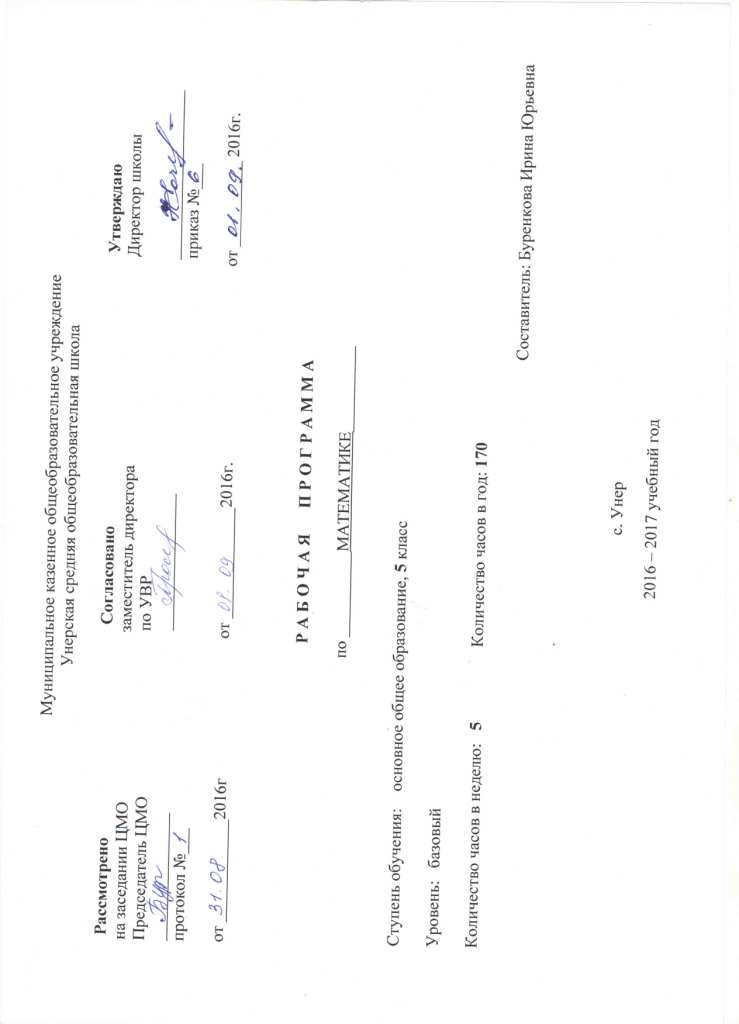 Рабочая программа по МАТЕМАТИКЕ составлена на основе следующих нормативных документов:Федеральный государственный образовательный стандарт основного общего образования. Утверждён приказом Министерства образования и науки РФ от 17 декабря 2011 г. №1897Примерная программа основного общего образования по математике.Годовой календарный график школы на 2016-2017 учебный годАвторская программа «Математика. 5–9 классы» Г.К. Муравина, О.В. Муравиной, 2012 года.Для реализации рабочей программы используется УМК авторов Г.К. Муравина, О.В. Муравиной, который включает в себя:учебник «Математика 5 класс», авторов Г.К. Муравин, О.В. Муравина;рабочие тетради (часть1, часть2);дидактический материал;методическое пособие для учителя: «Методические рекомендации к учебнику авторов Г.К. Муравин, О.В. Муравина. Математика 5 класс».CD-ROM «Математика. 5 класс»: мультимедийное приложение к учебнику.Цели обучения:	Основными целями курса математики 5классов в соответствии с Федеральным государственным образовательным стандартом основного общего образования являются: «осознание значения математики… в повседневной жизни человека, формирование представлений о социальных, культурных и исторических факторах становления математической науки; формирование представлений о математике как части общечеловеческой культуры, универсальном языке науки, позволяющем описывать и изучать реальные процессы и явления». 	Для достижения перечисленных целей необходимо решение следующих задач:- подведение учащихся на доступном для них уровне к осознанию взаимосвязи математики и окружающего мира, пониманию математики как части общей культуры человечества;- развитие познавательной активности; формирование мыслительных операций, являющихся основой интеллектуальной деятельности; развитие логического мышления, алгоритмического мышления; формирование умения точно выразить мысль;- развитие интереса к математике, математических способностей;- формирование знаний и умений, необходимых для изучения курсов математики 7-9 классов, смежных дисциплин, применения в повседневной жизни.Общая характеристика учебного предметаСодержание курса математики строится на основе системно-деятельностного подхода, принципов разделения трудностей, укрупнения дидактических единиц, опережающего формирования ориентировочной основы действий, принципов позитивной педагогики.Системно - деятельностный подход предполагает ориентацию на достижение цели и основного результата образования – развитие личности обучающегося на основе освоения универсальных учебных действий, познания и освоения мира, активной учебно-познавательной деятельности, формирование его готовности к саморазвитию и непрерывному образованию; разнообразие индивидуальных образовательных траекторий и индивидуального развития каждого обучающегося.Данная рабочая программа предусматривает следующие формы, методы и технологии обучения:уроки объяснения нового материала;комбинированные уроки;уроки обобщения и систематизации;уроки проверки знаний, умений и навыков обучающихся;урок – учебный практикум;проблемный урок;частично поисковый урок.Кроме этого, данная рабочая программа содержит формы, способы и средства проверки и оценки результатов обучения, как:контрольная работа;проверочные и обучающие самостоятельные работы;тестовая работа;графические, словарные математические диктанты;элементы исследовательской работы.Содержание учебного предметаГлава 1. Повторение (4 часа)Основная цель: Систематизировать и обобщить знания учащихся о многозначных  числахГЛАВА 2: Натуральные числа и нуль (27 часов)Основная цель: Систематизировать и обобщить знания учащихся о натуральных числах и геометрических фигурах, полученные в начальной школеГЛАВА 3: Числовые и буквенные выражения (29 часов)Основная цель: Закрепить навыки учащихся в чтении и записи числовых и буквенных выражений, в составлении буквенных выражений и уравнений к текстовым задачам.ГЛАВА  4, 5.  Доли и дроби.  Действия с дробями. (13 часов + 28 часов)Основная цель: Сформировать навыки вычислений с обыкновенными дробями и смешанными числами; сформировать приемы решения трех основных типлв задач на дроби.ГЛАВА 6.  Десятичные дроби. (42 часа)Основная цель: Сформировать навыки чтения, сравнения, записи, округления, десятичных дробей, навыки выполнения арифметических действий с десятичными дробями, перевода из обыкновенных дробей в десятичные и для конечных десятичных дробей перевод в обыкновенные.ГЛАВА 7. Описательная статистика. Вероятность. Комбинаторика. (10 ч.)Основная цель: Формирование функциональной грамотности – умений воспринимать и анализировать информацию, представленную в различных формах, понимать вероятностный характер многих реальных зависимостей, производить простейшие вероятностные расчеты. Изучить основы комбинаторГЛАВА  8.  Повторение. (18ч.)Основная цель: Обобщить и систематизировать полученные в 5 классе знания.Планируемые результаты по учебному предмету.Сформированность:умений работать с математическим текстом, точно и грамотно выражать свои мысли в устной и письменной речи, применяя математическую терминологию и символику, использовать различные языки математики (словесный, символический, табличный);умения использовать базовые понятия из основных разделов содержания (число, уравнение, неравенство и др.);представлений о числе и числовых системах от натуральных до дробных чисел;  практических навыков выполнения устных, письменных, инструментальных вычислений, вычислительной культуры;представлений о простейших геометрических фигурах, пространственных телах; и умений в их изображении;умения измерять длины отрезков, величины углов, использовать формулы для нахождения периметров, площадей и объемов простейших геометрических фигур (прямоугольный параллелепипед, куб);приемов владения различными языками математики (словесный, символический) для иллюстрации, интерпретации, аргументации;умения применять изученные понятия, аппарат различных разделов курса к решению межпредметных задач и задач повседневной жизни.Учебно-тематический план по математике  Г. К. Муравина, К. С. Муравина, О. В. Муравиной 5-6 классы:Перспективное планирование по математике 5 кл -  (170ч.)Календарно-тематическое планированиеПеречень  контрольных  работ.Нормы оценки знаний, умений и навыков учеников обучающихся по математикеОценка письменных контрольных работ обучающихся по математике.Ответ оценивается отметкой «5», если:работа выполнена полностью;в логических рассуждениях и обосновании решения нет пробелов и ошибок;в решение нет математических ошибок (возможна одна не точность, описка,  которая не является следствием незнания  или непонимания учебного материала);Отметка «4» ставится в следующих случаях: работа выполнена полностью, но обоснования шагов решения недостаточны ( если умение обосновывать рассуждения не являлось специальным объектом проверки);допущена одна ошибка ил есть два – три недочета в выкладках, рисунках, чертежах или графиках ( если эти виды работ не являлись специальным объектом проверки);Отметка «3» ставится,  если:допущено более одной ошибки или более двух – трех недочетов в выкладках, чертежах или графиках, но обучающийся обладает обязательными умениями по проверяемой теме.Отметка «2» ставится,  если:допущены существенные ошибки, показавшие, что обучающийся на обладает обязательными умениями по данной теме в полной мере.Учитель может повысить отметку за  оригинальный ответ на вопрос или оригинальное решение задачи, которые  свидетельствует о высоком математическом развитии обучающегося; за решение более сложной задачи или ответ на более сложный вопрос, предложенные обучающемуся дополнительно после выполнения им каких – либо других заданий.Оценка устных ответов обучающихся по математикеОтвет оценивается отметкой «5», если:полно раскрыл содержание материала в объеме, предусмотренном программой и учебником;изложил материал грамотным языком, точно используя математическую терминологию и символику, в определенной логической последовательности;правильно выполнил рисунки, чертежи, графики, сопутствующие ответу;показал умение иллюстрировать теорию конкретными примерами, применять ее в новой ситуации про выполнение практического задания;продемонстрировал знание теории ранее изученных сопутствующих тем, сформированность и устойчивость используемых при ответе умений и навыков;отвечал самостоятельно, без наводящих вопросов учителя;возможна одна две неточности при освещение второстепенных вопросов или в выкладках, которые ученик  легко исправил после замечания учителя.Ответ оценивается отметкой «4», если удовлетворяет в основном требованиям на оценку «5», но при этом имеет один из недостатков:в изложение допущены небольшие пробелы, не исказившие математическое содержание ответа;допущены один – два недочета при освещение основного содержания ответа, исправленные после замечания учителя;допущены ошибка или более двух недочетов при освещении второстепенных вопросов или в выкладках, легко исправленные после замечания учителя;Отметка «3» ставится в следующих случаях:неполно раскрыто содержание материала 9 содержание изложено фрагментарно, не всегда последовательно), но показано общее понимание вопроса и продемонстрированы умения, достаточные для усвоения программного материала ( определены «Требования к математической подготовке учащихся» в настоящей программе по математике);имелись затруднения или допущены ошибки в определении математической терминологии, чертежах, выкладках, исправленные после нескольких наводящих вопросов учителя;ученик не справился с применением теории в новой ситуации привыполнение практического задания, но выполнил задания обязательного уровня сложности по данной теме;при достаточном знании теоретического материала выявлена недостаточная сформированность основных умений и навыков;Отметка «2» ставится в следующих случаях:не раскрыто основное содержание учебного материала;обнаружено не знание учеником большей или наиболее важной част учебного материала;допущены ошибки в определение понятий, при использовании математической  терминологии, в рисунках, чертежах или графиках, в выкладках, которые не исправлены после нескольких наводящих вопросов учителя. Или ученик обнаружил полное не знание и непонимание изученного материала или не смог ответить ни на один из поставленных вопросов по изученному материалуОбщая классификация ошибок.При оценке знаний, умений и навыков учащихся следует учитывать все ошибки ( грубые и не грубые) и недочеты.Грубыми считаются ошибки:- незнание определения основных понятий, законов, правил, величин, единиц их измерения;- незнание наименования единиц измерения;- неумение выделить в ответе главное;
- неумение применять знания, алгоритмы для решения задач;
- неумение делать выводы и обобщения;- неумение читать и строить графики;- неумение пользоваться первоисточниками, учебником и справочниками- потеря контроля или сохранение постороннего корня;- отбрасывание без объяснений одного из них;- разнозначные им ошибки;- вычислительные ошибки, если они не являются опиской;- логические ошибки;К негрубым ошибкам следует отнести:- неточности формулировок, определений, понятий, теорий, вызванная неполнотой охвата основных признаков определяемого понятия или заменой одного- двух из этих признаков второстепенными;- неточность графика;- нерациональный метод решения задачи или недостаточно продуманный план ответа ( нарушение логики, подмена отдельных основных вопросов второстепенными);- нерациональные методы работы со справочной и другой литературой;- неумение решать задачи, выполнять задания в общем виде;Недочетами являются:- нерациональные приемы вычислений и преобразований;- небрежное выполнение записей, чертежей, схем, графиков.Критерии оценивания математических диктантов.Оценки за работу выставляются с учетом числа верно решенных заданий.Критерии оценивания тестовых работ.При  оценки ответов учитывается:       - аккуратность работы       - работа выполнена самостоятельно или с помощью учителя или учащихся.Оценка «5» ставится за работу, выполненную практически полностью без ошибок. (90% - 100%)Оценка «4» ставится, если выполнено 70 %  до 90 % всей работы.Оценка «3» ставится, если выполнено 50 %-до  70% всей работы.Оценка «2» ставится, если выполнено менее 50 % всей работы.СодержаниеТребованияТребованияТребованияХарактеристика основных видов деятельности ученика (на уровне учебных действий)ИзмерителиСодержаниеПредметныеМетапредметныеЛичностныеХарактеристика основных видов деятельности ученика (на уровне учебных действий)ИзмерителиДействия над многозначными числами.Сравнение выражений. Единицы измерения. Уравнение.Правила вычислений с многозначными числами.Формулы периметра прямоугольника (квадрата), площади прямоугольника (квадрата).Читать и записывать многозначные  числа.Сравнивать многозначные числа Выражать одни единицы измерения  величины в другие.Применять формулы периметра прямоугольника и квадрата, площади прямоугольника и квадрата для решения задач, возникающих в повседневной практической деятельности человека.Находчивость, активность при решении математических задач.Умение ясно, точно и грамотно выражать свои мысли в устной и письменной речи, понимать смысл  поставленной задачи.Выполнять арифметические действия с многозначными числами и нулем.Читать и записывать единицы измерения длины и массы. Выражать одни единицы измерения длины и массы в других единицах. Решать простейшие уравнения на основе зависимостей между компонентами действий.Стартовая контрольная работаСодержаниеТребованияТребованияТребованияХарактеристика основных видов деятельности ученика (на уровне учебных действий)Измерители.СодержаниеПредметныеМетапредметныеЛичностныеХарактеристика основных видов деятельности ученика (на уровне учебных действий)Измерители.Десятичная система счисления.Разряды и классы.Правила записи и чтения чисел.Сравнение чисел.Числовые неравенства.Строгие и не строгие неравенства.Двойные неравенства.Шкалы и координаты.Цена деления.Точность измерения.Приближенные измерения величин.Координатный луч.Геометрические фигуры.Точка, прямая, луч, угол.Равенство фигур.Виды углов.Измерение и построение углов с помощью транспортира.Биссектриса угла.Смежные и вертикальные углы.Окружность, центр, радиус и диаметр окружности.Параллельные и перпендикулярные прямые.Ломаная, многоугольник, периметр многоугольника.ТреугольникВиды треугольников.Неравенство треугольникаЗнать:Разряды и классы десятичной системы счисления,Правила сравнения натуральных чисел,Определение равных фигур,Виды углов (остроугольный, прямоугольный, тупоугольный, развернутый)Виды треугольников (остроугольный, прямоугольный, тупоугольный, равносторонний, равнобедренный, разносторонний)Единицы измерения длинны и массы.Уметь: Читать и записывать натуральные числа,Сравнивать натуральные числа,Различать и называть равенства и неравенства, строгие неравенства и нестрогие неравенства, двойные неравенства,Находить координаты точек, отмеченных на координатном луче, и отмечать точки, заданные координатами,Различать и называть геометрические фигуры: точка, прямая, луч, угол, прямоугольник, квадрат, многоугольник, квадрат,Решать задачи на увеличение и уменьшение величин на несколько единиц, а также их увеличение и уменьшение в несколько раз.Уметь сниматьпоказания приборов,Переводить из одних единиц измерения длины и массы в другие,Измерять и строить отрезки с помощью линейки,Измерять и строить углы с помощью транспортира.Овладевает стилем мышления, характерным для математики.Ясно, точно и грамотно выражать свои мысли в устной и письменной речи;Уметь использовать математические подходы для решения задач, возникающих в окружающем его мире;Имеет возможность для решения задач, возникающих в повседневной практической деятельности человека.Описывать свойства натурального ряда. Читать и записывать натуральные числа. Находить сумму цифр числа и сумму разрядных слагаемых. Сравнивать и упорядочивать натуральные числа. Читать равенства, строгие и нестрогие неравенства. Различать и называть равенства и неравенства, строгие и нестрогие неравенства, двойные неравенства. Опровергать утверждения с помощью контрпримера. Решать задачи на увеличение и уменьшение на несколько единиц, а также увеличение и уменьшение в несколько раз.Читать и записывать единицы измерения длины и массы. Снимать показания приборов. Выражать одни единицы измерения длины и массы в других единицах, Строить на координатном луче точки по заданным координатам; определять координаты точек.Различать и называть геометрические фигуры: точка, прямая, отрезок, луч, угол, прямоугольник, квадрат, многоугольник, окружность.Распознавать на чертежах, рисунках, в окружающем мире геометрические фигуры, конфигурации фигур(плоские пространственные). Приводить примеры аналогов геометрических фигур в окружающем мире. Изображать геометрические фигуры на клетчатой бумаге. Измерять с помощью инструментов  и сравнивать длины отрезков. Строить отрезки заданной длины с помощью линейки и циркуля. Выражать одни единицы измерения через другие.Находить и называть равные фигуры. Построение равных фигур с помощью кальки. Изображать равные фигуры. Исследовать и описывать свойства диагоналей прямоугольника, используя эксперимент, наблюдение, измерение, моделирование. Решать задачи на нахождение длин отрезков, периметров многоугольников.Измерять с помощью инструментов и сравнивать величины углов. Строить с помощью транспортира углы заданной величины. Находить на рисунке смежные и вертикальные углы. Исследовать сумму углов в треугольнике, используя эксперимент, наблюдение, измерение, моделирование.Математические диктанты:Десятичная система счисления №1,№2.Сравнение чисел.Шкалы и координаты №1, №2.Геометрические фигуры.Самостоятельные работы:Десятичная система счисления.Сравнение чисел.Шкалы и координаты.Геометрические фигуры.Измерение углов №1, №2.Тесты:Десятичная система счисления.Игра «Продолжи предложения» (Геометрические фигуры)Практическая работа  с листом бумаги на перегибание и измерения.Исследовательские работы по изучению свойств геометрических фигур.(Геометрические фигуры, равенство фигур, измерение углов)Контрольная работа №1 «Сравнение чисел»№2. «Геометрические фигуры»Написание рассказа о натуральных числахСодержание. ТребованияТребованияТребованияХарактеристика основных видов деятельности ученика (на уровне учебных действий)Измерители.Содержание. ПредметныеМетапредметныеЛичностныеХарактеристика основных видов деятельности ученика (на уровне учебных действий)Измерители.Числовые выраженияЗначение числового выраженияДействия с натуральными числами.Деление с остатком.Решение текстовых задач с помощью составления числовых выражений.Площадь прямоугольника.Степень числа.Правило возведения в квадрат чисел, оканчивающихся цифрой 5 Порядок действий в выражениях, содержащих степень числа.Плоские и объемные фигуры.Прямоугольный параллелепипед и пирамида.Вершины, грани, ребра.Объем прямоугольного параллелепипеда.Буквенные выражения.Числовое значение буквенного выражения.Законы арифметических действий.Формулы и уравнения.Вычисление по формуле.Решение линейных уравнений на основе взаимосвязи между компонентами и результатами арифметических действий.Решение текстовых задач с помощью линейных уравнений.Знать:Правила составления числовых и буквенных выражений;Законы арифметических действий;Единицы измерения площади и объема;Формулы периметра прямоугольника и квадрата, площади прямоугольника и квадрата, объема прямоугольного параллелепипеда;Формулы  стоимости, пути, работы;Определения уравнения, корня уравнения, что значит решить уравнение.Уметь: Различать и читать числовые и буквенные выражения;Находит значение числового и буквенного выражения;Применять законы арифметических действий для рационализации вычислений;Переводить из одних единиц измерения площади и объема в другие;Применять формулы для решения текстовых задач;Решать задачи на движение двух объектов (задачи на встречное движение, на движение в противоположных направлениях, движении е вдогонку, движение с отставанием)Решать уравнения на основе зависимости между компонентами действий;Решать текстовые задачи с помощью составления линейных уравнений.Выражать одни единицы измерения  величины в других;Использовать знания о зависимостях между величинами при решении текстовых задач в смежных дисциплинах и задачах,  возникающих в повседневной практической деятельности человека.Применять формулы периметра прямоугольника и квадрата, площади прямоугольника и квадрата, объема прямоугольного параллелепипеда для решения задач, возникающих в повседневной практической деятельности человека.Овладевает стилем мышления, характерным для математики.Ясно, точно и грамотно выражать свои мысли в устной и письменной речи;Уметь использовать математические подходы для решения задач, возникающих в окружающем его мире;Имеет возможность для решения задач, возникающих в повседневной практической деятельности человека.Читать и записывать числовые выражения. Выполнять вычисления с натуральными числами, находить значение выражения. Исследовать простейшие числовые закономерности, проводить числовые эксперименты. Анализировать текст задач, моделировать условие с помощью схем, составлять план решения, записывать решения с пояснениями, оценивать полученный ответ, проверяя ответ на соответствие условию.Вычислять значения степеней. Находить значение числового выражения, содержащего степени чисел.  Пользоваться таблицами квадратов и кубов чисел. Вычислять площади квадратов и прямоугольников, используя формулы площади квадрата и прямоугольника. Выражать одни единицы измерения площади через другие. Решать задачи на нахождение площадей квадратов и прямоугольников. Исследовать площадь прямоугольников с заданным параметром. Исследовать простейшие числовые закономерности, проводить числовые экспериментыИзготавливать пространственные тела из разверток; распознавать развертки куба, параллелепипеда, пирамиды, цилиндра и  конуса. Соотносить пространственные фигуры с их проекциями на плоскость. Вычислять объём куба и прямоугольного параллелепипеда, используя формулы объёма  куба и прямоугольного параллелепипед Выражать одни единицы измерения объёма через другие. Решать задачи на нахождение объёмов кубов и прямоугольных параллелепипедов.Читать и записывать  буквенные выражения, составлять буквенные выражения по условиям задач. Вычислять числовое значение буквенного выражения при заданных значениях букв. Формулировать свойства арифметических действий, записывать их с помощью букв, преобразовывать на их основе  числовые выражения. Составлять буквенные выражения по условиям задач.Моделировать несложные зависимости с помощью формул; выполнять вычисления по формулам. Использовать знания о зависимостях между величинами(скорость, время, расстояние; работа, производительность, время и т. п.) при решение текстовых задач. Составлять уравнения по условиям задач. Решать простейшие уравнения на основе зависимостей между компонентами действий. Анализировать текст задачи, моделировать условие с помощью схем, таблиц;  составлять план решения, записывать решения с пояснениями, оценивать полученный ответ, проверяя ответ на соответствие условию.Диагностический тест по арифметике.Математические диктанты:Площадь прямоугольника.Буквенные выражения №1,№2.Самостоятельные работы:Площадь прямоугольника.Тесты:Площадь прямоугольника №1, №2.Объем прямоугольного параллелепипеда.Буквенные выражения №1,№2.Формулы и уравнения №1, №2.Контрольная работа №3 «Числовые выражения».№4. «Числовые и буквенные выражения»СодержаниеТребованияТребованияТребованияХарактеристика основных видов деятельности ученика (на уровне учебных действий)ИзмерителиСодержаниеПредметныеМетапредметныеЛичностныеХарактеристика основных видов деятельности ученика (на уровне учебных действий)ИзмерителиОбыкновенная дробь.Числитель и  знаменатель дроби. Правило чтения дробей. Правильные и неправильные дроби. Решение задач на части.Правило сложения дробей с равными знаменателями. Правило умножения дроби на число. Высота, основание треугольника. Сумма углов треугольника. Площадь прямоугольного и произвольного треугольника. Сумма углов треугольника. Теорема Пифагора. Ромб.Смешанное число. Правило перехода от неправильной дроби к смешанному числу и наоборот.Правило деления дроби на натуральное число. Сокращение дробей.Правила  сравнения дробей. Приведение дробей к общемузнаменателю.Правило сложения и вычитания дробей с разными знаменателями.Правила умножения дробей и смешанных чисел. Правило нахождения дроби от числа. Приёмы умножения на 5, на 25, на 50, на 125.Правила деления натурального числа и дроби на дробь. Взаимно обратные дроби. Деление смешанных чисел. Приёмы деления на 5, на 25. На 50.Знать:Определение и компоненты дроби (числитель, знаменатель и дробная черта)Правила сравнения обыкновенных дробей с помощью координатного луча; сравнение дробей с равными знаменателями или равными числителями, приведением дробей к общему знаменателю;Правила арифметических действий с обыкновенными дробями и смешанными числами;Основное свойство дроби;Типы задач на части.Уметь: Читать и записывать обыкновенные дроби и смешанные числа;Использовать основное свойство дроби к приведению дробей к общему знаменателю и сокращению дробей;Сравнивать обыкновенные дроби и смешанные числа;Производить арифметические действия с обыкновенными дробями и смешанными числами;Решать задачи на части (нахождение части от целого, целого по его известной части, какую часть составляет одна величина от другой).Моделировать в графической, предметной форме понятия и свойства, связанные с понятием обыкновенной дроби.Применять полученные знания для решения задач на части (нахождение части от целого, целого по его известной части, какую часть составляет одна величина от другой) встречающихся  в повседневной практической деятельности человека.Находчивость, активность при решении математических задач.Ясно, точно и грамотно выражать свои мысли в устной и письменной речи;Способствовать к эмоциональному восприятию математических объектов, задач, решений, рассуждений.Уметь использовать математические подходы для решения задач, возникающих в окружающем его мире;Имеет возможность для решения задач, возникающих в повседневной практической деятельности человека.Моделировать в графической, предметной форме понятия и свойства, связанные с понятием обыкновенной дроби. Читать и записывать дроби. Строить накоординатной прямой точки по заданным координатам, представленным в виде обыкновенных дробей; определять координаты точек. Решать задачи на части нахождение части от целого и целого по его части.Складывать и вычитать дроби с равными знаменателями. Умножать дроби на натуральное число. Исследовать закономерности с обыкновенными дробями, проводить числовые эксперименты.Проводить высоты в произвольных треугольниках. Вычислять площади треугольников. Находить сумму углов треугольника.Выполнять сложение и вычитание со смешанными числами. Переводить неправильную дробь в смешанное число и обратно. Решать задачи на дроби.Делить дроби на натуральные числа.  Формулировать, записывать с помощью букв основное свойство обыкновенной дроби., правила действий с обыкновенными дробями.Сокращать дроби.Преобразовывать обыкновенные дроби, сравнивать и упорядочивать их. Применять сравнение дробей при решении задач.Складывать и вычитать дроби с разными знаменателями. Применять сложение и вычитание дробей при решении задач. Исследовать закономерности с обыкновенными дробями, проводить числовые экспериментыУмножать натуральное число и дробь на дробь. Решение задач на нахождение дроби от числа.Применять приёмы умножения на 5, на 25, на 50, на 125.Делить дроби и смешанные числа. Решать задачи на части(нахождение части от целого, целого по его известной части, какую часть составляет одна величина от другой). Выполнять все действия с дробями.Математические диктанты:Понятия о долях и дробях №1, №2.Треугольники №1,№2.Площадь треугольника.Дробь как результат деления натуральных чисел.Деление дроби на натуральное число.Сравнение дробей.Умножение на дробь.Графический диктант:Сложение  и вычитание дробей с равными знаменателямиСамостоятельные работы:Понятия о долях и дробях.Дробь как результат деления натуральных чисел.Сложение и вычитание дробей №1, №2.Деление на дробь.Блиц – турнир «Найдите ошибку» (Деление на дробь)Тесты:Понятия о долях и дробях.Сложение  и вычитание дробей с равными  знаменателями.Деление дроби на натуральное число.Сложение и вычитание дробей.Написание рассказа о дробях.Контрольная работа №5 «Доли и дроби».№6. «Действия с дробями»№7 «Действия с дробями»Содержание. ТребованияТребованияТребованияХарактеристика основных видов деятельности ученика (на уровне учебных действий)Измерители.Содержание. ПредметныеМетапредметныеЛичностныеХарактеристика основных видов деятельности ученика (на уровне учебных действий)Измерители.Понятие десятичной дроби.Сравнение десятичных дробей.Определение расстояния между точками на координатном луче.Перевод обыкновенной дроби в десятичную и десятичной в обыкновенную.Округление десятичных дробей.Периодические десятичные дроби.Арифметические действия с десятичными дробями.Совместные вычисления с обыкновенными и десятичными дробями.Среднее арифметическое двух и более чисел.Стандартный вид числа.Проценты.Основные задачи на проценты.Знать:Определение десятичной дроби;Правило чтения и записи десятичных дробей;Правило сравнения десятичных дробей;Правила арифметических действий с десятичными дробями.Правило округления десятичных дробей;Определение процента;Понятие среднего арифметических нескольких чисел;Уметь: Различать обыкновенные и десятичные дроби;Сравнивать обыкновенные дроби, а также обыкновенные и десятичные дроби;Производить арифметические действия с десятичными дробями;Переводить обыкновенную дробь в десятичную и конечную десятичную в обыкновенную;Округлять десятичные дроби;Решать задачи на простые проценты (нахождение процентов от числа, числа по заданным процентам, какой процент одно число оставляет от другого).Применять полученные знания для решения задач на простые проценты (нахождение процентов от числа, числа по заданным процентам, какой процент одно число оставляет от другого) встречающихся  в повседневной практической деятельности человека.Осуществлять поиск информации (в СМИ), содержащей данные, выраженные в процентах, интерпретировать их.Находчивость, активность при решении математических задач.Ясно, точно и грамотно выражать свои мысли в устной и письменной речи;Способствовать к эмоциональному восприятию математических объектов, задач, решений, рассуждений.Уметь использовать математические подходы для решения задач, возникающих в окружающем его мире;Имеет возможность для решения задач, возникающих в повседневной практической деятельности человека.Записывать и читать десятичные дроби. Умножать и делить на 10, 100,1000 и т. д. Представлять обыкновенные дроби в виде десятичных  и десятичные в виде обыкновенных. Строить накоординатной прямой точки по заданным координатам, представленным в виде десятичных дробей; определять координаты точек. Сравнивать и упорядочивать десятичные дроби. Выполнять вычисления с десятичными дробями. Исследовать закономерности с десятичными дробями. Складывать и вычитать десятичные дроби. Находить сумму разрядных слагаемых десятичных дробей.Умножать десятичные дроби. Применять умножение десятичных дробей к решению задач.Делить десятичные дроби на натуральное число. Решение задач с использованием деления десятичной дроби на натуральное число.Читать и записывать десятичные периодические дроби. Находить десятичные приближения обыкновенных дробей. Выполнять прикидку и оценку вычислений. Проводить несложные исследования, связанные с десятичными дробями, опираясь на числовые эксперименты. Округлять десятичные дроби. Выполнять прикидку и оценку в ходе вычисления.Выполнение всех арифметических действий  с десятичными и обыкновенными дробями. Решение задач с десятичными и обыкновенными дробями.Объяснять, что такое процент. Представлять проценты в дробях и дроби в процентах. Осуществлять поиск информации (в СМИ), содержащей данные, выраженные в процентах, интерпретировать их. Решать задачи на проценты.Находить среднее арифметическое чисел. Выполнять практические работы по нахождению средней длины шага, среднего роста учеников класса, скорости чтения.Математические диктанты:Понятие десятичной дроби.Сравнение десятинных дробей.Умножение десятичных дробей.Деление десятичной дроби на натуральное число.Процентные расчеты.Среднее арифметическое чисел.Словарный диктант:Понятие десятичной дроби.Самостоятельные работы:Понятие десятичной дроби.Деление десятичной дроби на натуральное число.Бесконечные десятичные дроби.Тесты:Понятие десятичной дроби.Сложение и вычитание десятичных дробей.Умножение десятичных дробей.Деление десятичной дроби на натуральное число.Округление чисел №1,№2.Деление на десятичную дробь.Процентные расчеты.Игра «Кто быстрее вычислит»Контрольная работа №5 «Доли и дроби».№8. «Десятичные дроби»№9. «Десятичные дроби»№10.  «Действия с десятичными дробями.№ 11. «Десятичные дроби»Содержание. ТребованияТребованияТребованияХарактеристика основных видов деятельности ученика (на уровне учебных действий)Измерители.Содержание. ПредметныеМетапредметныеЛичностныеХарактеристика основных видов деятельности ученика (на уровне учебных действий)Измерители.Представление данных в виде таблиц, диаграмм. Понятие о случайном опыте и событии. Достоверное и невозможное события. Сравнение шансов. Решение комбинаторных задач перебором вариантов.Решать удобным для себя способом (в том числе и с помощью таблиц и графов) комбинаторные задачи: на перестановку из трех элементов, правило произведения, установление числа пар на множестве из 3–5 элементов;
Решать удобным для себя способом (в том числе и с помощью таблиц и графов) логические задачи, содержащие не более трех высказываний;•Выписыватьмножество всевозможных результатов (исходов) простейших случайных экспериментов;
Находить вероятности простейших случайных событийЧитать информацию, записанную с помощью линейных, столбчатых и круговых диаграмм;
Строить простейшие линейные, столбчатые и круговые диаграммыСбор и обработка статистической информации о явлениях окружающей действительности.•Опросы общественного мнения как сбор и обработка статистической информации.
Решение простейших логических задач.
Круговые диаграммы. •Чтение информации, содержащейся в круговой диаграмме. Построение круговых диаграмм.
Решение простейших комбинаторных задач.
Понятие о вероятности случайного события.
Умение воспринимать и анализировать информацию, представленную в различных формах, понимать вероятностный характер многих реальных зависимостей, производить простейшие вероятностные расчеты. Понимание роли статистики как источника социально значимой информацииОвладевает стилем мышления, характерным для математики.Ясно, точно и грамотно выражать свои мысли в устной и письменной речи;Уметь использовать математические подходы для решения задач, возникающих в окружающем его мире;Имеет возможность для решения задач, возникающих в повседневной практической деятельности человека.Извлекать информацию из таблиц и диаграмм, выполнять вычисления по табличным данным, сравнивать величины, находить наибольшие и наименьшие значения и др. Выполнять сбор информации в несложных случаях, представлять информацию в виде таблиц и диаграмм. Приводить примеры случайных событий, достоверных и невозможных событий. Сравнивать шансы наступления событий; строить речевые конструкции с использованием словосочетаний более вероятно, маловероятно и др. Выполнять перебор всех возможных вариантов для пересчета объектов или комбинаций, выделять комбинации, отвечающие заданным условиям.Содержание. ТребованияТребованияТребованияХарактеристика основных видов деятельности ученика (на уровне учебных действий)Измерители.Содержание. ПредметныеМетапредметныеЛичностныеХарактеристика основных видов деятельности ученика (на уровне учебных действий)Измерители.Натуральные числа и нуль.Римская нумерация.Таблицы квадратов и кубов чисел.Обыкновенные дроби.Дроби на Руси, шестидесятеричные дроби.Десятичные дроби.Единицы измерения величин разных стран мира.Знать:Правила вычислений с натуральными числами, обыкновенными и десятичными дробями;Правила сравнения натуральных чисел, обыкновенных и десятичных дробей;Определение уравнения;Основное свойство дроби;Свойства арифметических действий;Формулы периметра прямоугольника (квадрата), площади прямоугольника (квадрата), объема прямоугольного параллелепипеда (куба), пути, стоимости, работы;Единицы измерении длины, массы, времени, площади, объема, скорости.Уметь: Переходить от одной записи чисел к другой, представлять десятичную дробь в виде обыкновенной и в простейших случаях обыкновенную в виде десятичной;Представлять проценты в виде дроби и дроби в виде процентов;Записывать многозначные натуральные числа в виде разложения по степеням числа 10;Находить значения числовых выражений;Округлять целые числа и десятичные дроби;Находить среднее арифметическое нескольких чисел;Изображать натуральные числа, обыкновенные дроби, десятичные дроби на координатном луче, определять координаты точек на координатном луче; строить точки с заданными координатами;Решать линейные уравнения с помощью зависимостей между компонентами действий;Решать текстовые задачи арифметическим способом и с помощью простейших уравнений;Составлять буквенные выражения и формулы по условиям задач;Выполнять устно арифметические действия: сложения и вычитания двузначных чисел и десятичных дробей с двумя знаками, умножение однозначных чисел, арифметические операции с обыкновенными дробями с однозначным знаменателем и числителем;Находить приближения чисел с недостатком и избытком;Выполнять оценку значений числовых выражений;Пользоваться основными единицами длины, массы, времени, скорости, площади, объема; выражать единицы через мелкие и наоборот;Решать текстовые задачи на части и проценты;Осуществлять в выражениях и формулах числовые подстановки и выполнять соответствующие вычисления; выражать из формул одну величину через остальные;Строить и измерять отрезки с помощью линейки, углы с помощью транспортира;Строить параллельные и перпендикулярные прямые с помощью линейки и угольника, окружности с помощью циркуля.Находчивость, активность при решении математических задач.Умение ясно, точно и грамотно выражать свои мысли в устной и письменной речи, понимать смысл  поставленной задачи.Представление о математической науке как сфере человеческой деятельности, об этапах ее развития, о ее значимости для развития цивилизации;Способствовать к эмоциональному восприятию математических объектов, задач, решений, рассуждений.Уметь использовать математические подходы для решения задач, возникающих в окружающем его мире;Умение контролировать процесс и результат учебной математической деятельности.Округлять натуральные числа.Пользоваться таблицами квадратов и кубов чисел. Пользоваться римской системой счисления. Выполнять арифметические действия с натуральными числами и нулем.Выполнять действия с обыкновенными дробями. Пользоваться справочными материалами, предметным указателем, списком дополнительной литературой учебника.Выполнять действия с натуральными числами, обыкновенными и десятичными дробями.Конкурс на лучшее изображение геометрических фигур.Конкурс «Оценка величины угла»Самостоятельные работы:Геометрический материал.Различные системы счисления.Сравнение и округление чисел.Арифметические действия №1,№2. Игра «Кто хочет стать миллионером» :Различные системы счисления.Сравнение и округление чисел.Арифметические действия.№Разделы, темыКоличество часовКоличество часовКоличество часов№Разделы, темыАвторская программаРабочая программаРабочая программа№Разделы, темыАвторская программа5 класс6 класс1Натуральные числа и нуль33272Числовые и буквенные выражения34293Доли и дроби16134Действия с дробями33285Десятичные дроби52426Описательная статистика. Вероятность комбинаторика0107Повторение25218Резерв времени1709Пропорциональность 333310Делимость чисел414111Формулы и уравнения454512повторение363613резерв1711100%70%30%Форма провед.Место проведенияОбеспечениеПовторение 4Образовательное путешествиеКомп. классГотовые рисунки на тему: «Мир линий» и создание собственных примеров.Натуральные числа и нуль 2711-Консультация-Чемпионат по устному счёту-Образовательная лабораторияПроектная задачкаКомп. классЧисловые и буквенные выражения 2910-Консультация-Чемпионат по устному счёту-Образовательная лабораторияПроектная задачкаКомп. класс Комп. классустановка диска установка программы «Конструктор»Доли и дроби.  134КонсультацияКомп. классПросмотр и обсуждение презентаций  сказок учащихся. Действия с дробями287КонсультацияКомп. классДесятичные дроби428КонсультацияКомп. классОписательная статистика. Вероятность комбинаторика. 105Повторение175Консультация, Общественныйсмотр знанийитого17012050№пункта (§)Кол-во часов\№ урокаНаименование разделов и тем урокаФорма урокаФорма урокаХарактеристика основных видов деятельности (УУД)Вид контроляДата проведения Дата проведения Примечания№пункта (§)Кол-во часов\№ урокаНаименование разделов и тем урокаФорма урокаФорма урокаХарактеристика основных видов деятельности (УУД)Вид контроляпо плануПо факту  ПримечанияПовторение (4ч)Повторение (4ч)Повторение (4ч)Повторение (4ч)Повторение (4ч)Повторение (4ч)Повторение (4ч)Повторение (4ч)Повторение (4ч)Повторение (4ч)11Действия над многозначными числами.Комб.Комб.Устный счет (5-7 мин)12Сравнение выражений. Единицы измерения.Комб.Комб.Устный счет (5-7 мин)13Уравнение.Комб.Комб.Устный счет (5-7 мин)14Стартовая контрольная работаКомб.Комб.ТестГЛАВА 2. НАТУРАЛЬНЫЕ ЧИСЛА И НУЛЬ  (27ч.)ГЛАВА 2. НАТУРАЛЬНЫЕ ЧИСЛА И НУЛЬ  (27ч.)ГЛАВА 2. НАТУРАЛЬНЫЕ ЧИСЛА И НУЛЬ  (27ч.)ГЛАВА 2. НАТУРАЛЬНЫЕ ЧИСЛА И НУЛЬ  (27ч.)ГЛАВА 2. НАТУРАЛЬНЫЕ ЧИСЛА И НУЛЬ  (27ч.)ГЛАВА 2. НАТУРАЛЬНЫЕ ЧИСЛА И НУЛЬ  (27ч.)ГЛАВА 2. НАТУРАЛЬНЫЕ ЧИСЛА И НУЛЬ  (27ч.)ГЛАВА 2. НАТУРАЛЬНЫЕ ЧИСЛА И НУЛЬ  (27ч.)ГЛАВА 2. НАТУРАЛЬНЫЕ ЧИСЛА И НУЛЬ  (27ч.)ГЛАВА 2. НАТУРАЛЬНЫЕ ЧИСЛА И НУЛЬ  (27ч.)ГЛАВА 2. НАТУРАЛЬНЫЕ ЧИСЛА И НУЛЬ  (27ч.)Десятичная система счисления. (4ч.)Десятичная система счисления. (4ч.)Десятичная система счисления. (4ч.)Десятичная система счисления. (4ч.)Десятичная система счисления. (4ч.)Десятичная система счисления. (4ч.)Десятичная система счисления. (4ч.)Десятичная система счисления. (4ч.)Десятичная система счисления. (4ч.)Десятичная система счисления. (4ч.)Десятичная система счисления. (4ч.)2.115Натуральные числа и нуль.Ознакомление с новым материалом.Ознакомление с новым материалом.Описывать свойства натурального ряда. Читать и записывать натуральные числа. Находить сумму цифр числа и сумму разрядных слагаемых. Формирование устойчивой мотивации к изучению нового.Устный счет (5-7 мин)2.216Разряды и классы.Комбинированный.Комбинированный.Описывать свойства натурального ряда. Читать и записывать натуральные числа. Находить сумму цифр числа и сумму разрядных слагаемых. Формирование устойчивой мотивации к изучению нового.СР2.317Правила записи и чтения чисел.Комбинированный.Комбинированный.Описывать свойства натурального ряда. Читать и записывать натуральные числа. Находить сумму цифр числа и сумму разрядных слагаемых. Формирование устойчивой мотивации к изучению нового.Диктант2.418Систематизация и обобщение знаний по теме « Десятичная система счисления».Обобщение и систематизация знаний.Обобщение и систематизация знаний.Описывать свойства натурального ряда. Читать и записывать натуральные числа. Находить сумму цифр числа и сумму разрядных слагаемых. Формирование устойчивой мотивации к изучению нового.Проверочная самостоятельная работаСравнение чисел (4ч.)Сравнение чисел (4ч.)Сравнение чисел (4ч.)Сравнение чисел (4ч.)Сравнение чисел (4ч.)Сравнение чисел (4ч.)Сравнение чисел (4ч.)Сравнение чисел (4ч.)Сравнение чисел (4ч.)Сравнение чисел (4ч.)Сравнение чисел (4ч.)2.519Сравнение чиселОзнакомление с новым материалом.Ознакомление с новым материалом.Сравнивать и упорядочивать натуральные числа.Читать равенства,  строгие и нестрогие неравенства.Различать и называть равенства и неравенства, строгие и нестрогие неравенства, двойные неравенства.Опровергать утверждения с помощью контрпримера.Решать задачи на увеличение и уменьшение на несколько единиц, а также увеличение и уменьшение в несколько раз. Формирование устойчивой мотивации к обучению на основе алгоритма выполнения задачи.Устный счет (5-7 мин)2.6110Числовые неравенства.Комбинированный.Комбинированный.Сравнивать и упорядочивать натуральные числа.Читать равенства,  строгие и нестрогие неравенства.Различать и называть равенства и неравенства, строгие и нестрогие неравенства, двойные неравенства.Опровергать утверждения с помощью контрпримера.Решать задачи на увеличение и уменьшение на несколько единиц, а также увеличение и уменьшение в несколько раз. Формирование устойчивой мотивации к обучению на основе алгоритма выполнения задачи.СР2.7111Строгие и нестрогие неравенства.Комбинированный.Комбинированный.Сравнивать и упорядочивать натуральные числа.Читать равенства,  строгие и нестрогие неравенства.Различать и называть равенства и неравенства, строгие и нестрогие неравенства, двойные неравенства.Опровергать утверждения с помощью контрпримера.Решать задачи на увеличение и уменьшение на несколько единиц, а также увеличение и уменьшение в несколько раз. Формирование устойчивой мотивации к обучению на основе алгоритма выполнения задачи.диктант2.8112Двойные неравенстваКомбинированный.Комбинированный.Сравнивать и упорядочивать натуральные числа.Читать равенства,  строгие и нестрогие неравенства.Различать и называть равенства и неравенства, строгие и нестрогие неравенства, двойные неравенства.Опровергать утверждения с помощью контрпримера.Решать задачи на увеличение и уменьшение на несколько единиц, а также увеличение и уменьшение в несколько раз. Формирование устойчивой мотивации к обучению на основе алгоритма выполнения задачи.Обучающая самостоятельная работаШкалы и координаты (5ч.)Шкалы и координаты (5ч.)Шкалы и координаты (5ч.)Шкалы и координаты (5ч.)Шкалы и координаты (5ч.)Шкалы и координаты (5ч.)Шкалы и координаты (5ч.)Шкалы и координаты (5ч.)Шкалы и координаты (5ч.)Шкалы и координаты (5ч.)Шкалы и координаты (5ч.)2.9113Единицы измерения длины и массыПовторение изученного в курсе начальной школы.Повторение изученного в курсе начальной школы.Читать и записывать единицы измерения длины и массы.Снимать показания приборов.Выражать одни единицы измерения  длины и массы в других единицах.Строить на координатном луче точки по заданным координатам; определять координаты точек. Формирование устойчивой мотивации к обучению на основе алгоритма выполнения задачи.Обучающая самостоятельная работа2.10114Шкалы и координаты. Цена деления.Комбинированный.Комбинированный.Читать и записывать единицы измерения длины и массы.Снимать показания приборов.Выражать одни единицы измерения  длины и массы в других единицах.Строить на координатном луче точки по заданным координатам; определять координаты точек. Формирование устойчивой мотивации к обучению на основе алгоритма выполнения задачи.Лабораторная работа2.11115Координатный луч. Координата точкиКомбинированный.Комбинированный.Читать и записывать единицы измерения длины и массы.Снимать показания приборов.Выражать одни единицы измерения  длины и массы в других единицах.Строить на координатном луче точки по заданным координатам; определять координаты точек. Формирование устойчивой мотивации к обучению на основе алгоритма выполнения задачи.СР2.12116Систематизация и обобщение знаний по теме «Шкалы и координаты»Закрепление изученного материала.Закрепление изученного материала.Читать и записывать единицы измерения длины и массы.Снимать показания приборов.Выражать одни единицы измерения  длины и массы в других единицах.Строить на координатном луче точки по заданным координатам; определять координаты точек. Формирование устойчивой мотивации к обучению на основе алгоритма выполнения задачи.диктант2.13117Контрольная работа № 1 по теме  «Сравнение чисел»Контроль знаний и умений.Контроль знаний и умений.Читать и записывать единицы измерения длины и массы.Снимать показания приборов.Выражать одни единицы измерения  длины и массы в других единицах.Строить на координатном луче точки по заданным координатам; определять координаты точек. Формирование устойчивой мотивации к обучению на основе алгоритма выполнения задачи.Геометрические фигуры (5ч.)Геометрические фигуры (5ч.)Геометрические фигуры (5ч.)Геометрические фигуры (5ч.)Геометрические фигуры (5ч.)Геометрические фигуры (5ч.)Геометрические фигуры (5ч.)Геометрические фигуры (5ч.)Геометрические фигуры (5ч.)Геометрические фигуры (5ч.)Геометрические фигуры (5ч.)2.14118Отрезок, длина отрезка.Повторение изученного в курсе начальной школы.Повторение изученного в курсе начальной школы.Различать и называть геометрические фигуры: точка, прямая, отрезок, луч, угол, прямоугольник, квадрат, многоугольник, окружность.Распознавать на чертежах, рисунках в окружающем мире геометрические фигуры, конфигурации фигур (плоские, пространственные). Приводить примеры аналогов геометрических фигур в окружающем мире.Изображать геометрические фигуры и их конфигурации от руки и с использованием чертежных инструментов. Изображать геометрические фигуры на клетчатой бумаге.Измерять с помощью инструментов и сравнивать длины отрезков. Строить отрезки заданной длины с помощью линейки и циркуля. Выражать один единицы измерения длины через другие.Анализировать и осмысливать текс задачи, переформулировать условие, извлекать необходимую информацию, моделировать условие с помощью схем, рисунков, реальных предметов.СР2.15119ОкружностьОзнакомление с новым материалом.Ознакомление с новым материалом.Различать и называть геометрические фигуры: точка, прямая, отрезок, луч, угол, прямоугольник, квадрат, многоугольник, окружность.Распознавать на чертежах, рисунках в окружающем мире геометрические фигуры, конфигурации фигур (плоские, пространственные). Приводить примеры аналогов геометрических фигур в окружающем мире.Изображать геометрические фигуры и их конфигурации от руки и с использованием чертежных инструментов. Изображать геометрические фигуры на клетчатой бумаге.Измерять с помощью инструментов и сравнивать длины отрезков. Строить отрезки заданной длины с помощью линейки и циркуля. Выражать один единицы измерения длины через другие.Анализировать и осмысливать текс задачи, переформулировать условие, извлекать необходимую информацию, моделировать условие с помощью схем, рисунков, реальных предметов.Игра «Продолжи предложение»2.16120Взаимное расположение двух прямых: пересечение и параллельность.Ознакомление с новым материалом.Ознакомление с новым материалом.Различать и называть геометрические фигуры: точка, прямая, отрезок, луч, угол, прямоугольник, квадрат, многоугольник, окружность.Распознавать на чертежах, рисунках в окружающем мире геометрические фигуры, конфигурации фигур (плоские, пространственные). Приводить примеры аналогов геометрических фигур в окружающем мире.Изображать геометрические фигуры и их конфигурации от руки и с использованием чертежных инструментов. Изображать геометрические фигуры на клетчатой бумаге.Измерять с помощью инструментов и сравнивать длины отрезков. Строить отрезки заданной длины с помощью линейки и циркуля. Выражать один единицы измерения длины через другие.Анализировать и осмысливать текс задачи, переформулировать условие, извлекать необходимую информацию, моделировать условие с помощью схем, рисунков, реальных предметов.Исследовательская работа2.17121Луч. Угол. Параллелограмм.Комбинированный.Комбинированный.Различать и называть геометрические фигуры: точка, прямая, отрезок, луч, угол, прямоугольник, квадрат, многоугольник, окружность.Распознавать на чертежах, рисунках в окружающем мире геометрические фигуры, конфигурации фигур (плоские, пространственные). Приводить примеры аналогов геометрических фигур в окружающем мире.Изображать геометрические фигуры и их конфигурации от руки и с использованием чертежных инструментов. Изображать геометрические фигуры на клетчатой бумаге.Измерять с помощью инструментов и сравнивать длины отрезков. Строить отрезки заданной длины с помощью линейки и циркуля. Выражать один единицы измерения длины через другие.Анализировать и осмысливать текс задачи, переформулировать условие, извлекать необходимую информацию, моделировать условие с помощью схем, рисунков, реальных предметов.Обучающая самостоятельная работа2.18122МногоугольникКомбинированный.Комбинированный.Различать и называть геометрические фигуры: точка, прямая, отрезок, луч, угол, прямоугольник, квадрат, многоугольник, окружность.Распознавать на чертежах, рисунках в окружающем мире геометрические фигуры, конфигурации фигур (плоские, пространственные). Приводить примеры аналогов геометрических фигур в окружающем мире.Изображать геометрические фигуры и их конфигурации от руки и с использованием чертежных инструментов. Изображать геометрические фигуры на клетчатой бумаге.Измерять с помощью инструментов и сравнивать длины отрезков. Строить отрезки заданной длины с помощью линейки и циркуля. Выражать один единицы измерения длины через другие.Анализировать и осмысливать текс задачи, переформулировать условие, извлекать необходимую информацию, моделировать условие с помощью схем, рисунков, реальных предметов.Практическая работаРавенство фигур (3ч.)Равенство фигур (3ч.)Равенство фигур (3ч.)Равенство фигур (3ч.)Равенство фигур (3ч.)Равенство фигур (3ч.)Равенство фигур (3ч.)Равенство фигур (3ч.)Равенство фигур (3ч.)Равенство фигур (3ч.)Равенство фигур (3ч.)2.19123Равенство фигурОзнакомление с новым материалом.Ознакомление с новым материалом.Находить и называть равные фигуры. Построение равных фигур с помощью кальки. Изображать равные фигуры.Исследовать и описывать свойства диагоналей прямоугольника, используя эксперимент, наблюдение, измерение, моделирование.Решать задачи на нахождение длин отрезков, периметров многоугольников. Строить логическую цепочку рассуждений.Практическая работа2.20124Равенство окружностей и круговКомбинированный.Комбинированный.Находить и называть равные фигуры. Построение равных фигур с помощью кальки. Изображать равные фигуры.Исследовать и описывать свойства диагоналей прямоугольника, используя эксперимент, наблюдение, измерение, моделирование.Решать задачи на нахождение длин отрезков, периметров многоугольников. Строить логическую цепочку рассуждений.Исследовательская работа2.21125Систематизация и обобщение знаний по теме «Равенство фигур».Закрепление изученного материала.Закрепление изученного материала.Находить и называть равные фигуры. Построение равных фигур с помощью кальки. Изображать равные фигуры.Исследовать и описывать свойства диагоналей прямоугольника, используя эксперимент, наблюдение, измерение, моделирование.Решать задачи на нахождение длин отрезков, периметров многоугольников. Строить логическую цепочку рассуждений.Проверочная работаИзмерение углов (6ч.)Измерение углов (6ч.)Измерение углов (6ч.)Измерение углов (6ч.)Измерение углов (6ч.)Измерение углов (6ч.)Измерение углов (6ч.)Измерение углов (6ч.)Измерение углов (6ч.)Измерение углов (6ч.)Измерение углов (6ч.)2.22126Угол. Градусная мера углов.Ознакомление с новым материалом.Ознакомление с новым материалом.Измерять с помощью инструментов и сравнивать величины углов.Строить с помощью транспортира углы заданной величины. Находить на рисунке смежные и вертикальные углы.Исследовать сумму углов в треугольнике, используя эксперимент, наблюдение, измерение, моделирование.Обучающая самостоятельная работа2.23127Сумма и разность угловЗакрепление изученного материала.Закрепление изученного материала.Измерять с помощью инструментов и сравнивать величины углов.Строить с помощью транспортира углы заданной величины. Находить на рисунке смежные и вертикальные углы.Исследовать сумму углов в треугольнике, используя эксперимент, наблюдение, измерение, моделирование.2.24128Смежные углыОзнакомление с новым материалом.Ознакомление с новым материалом.Измерять с помощью инструментов и сравнивать величины углов.Строить с помощью транспортира углы заданной величины. Находить на рисунке смежные и вертикальные углы.Исследовать сумму углов в треугольнике, используя эксперимент, наблюдение, измерение, моделирование.Исследовательская работа2.25129Биссектриса углаОзнакомление с новым материалом.Ознакомление с новым материалом.Измерять с помощью инструментов и сравнивать величины углов.Строить с помощью транспортира углы заданной величины. Находить на рисунке смежные и вертикальные углы.Исследовать сумму углов в треугольнике, используя эксперимент, наблюдение, измерение, моделирование.Исследовательская работа2.26130Вертикальные углы. Виды треугольников.Ознакомление с новым материалом.Ознакомление с новым материалом.Измерять с помощью инструментов и сравнивать величины углов.Строить с помощью транспортира углы заданной величины. Находить на рисунке смежные и вертикальные углы.Исследовать сумму углов в треугольнике, используя эксперимент, наблюдение, измерение, моделирование.Проверочная самостоятельная работа2.27131Контрольная работа № 2 по теме «Геометрические фигуры».Контроль знаний и умений.Контроль знаний и умений.Измерять с помощью инструментов и сравнивать величины углов.Строить с помощью транспортира углы заданной величины. Находить на рисунке смежные и вертикальные углы.Исследовать сумму углов в треугольнике, используя эксперимент, наблюдение, измерение, моделирование.ГЛАВА 3. ЧИСЛОВЫЕ И БУКВЕННЫЕ ВЫРАЖЕНИЯ (29ч.)ГЛАВА 3. ЧИСЛОВЫЕ И БУКВЕННЫЕ ВЫРАЖЕНИЯ (29ч.)ГЛАВА 3. ЧИСЛОВЫЕ И БУКВЕННЫЕ ВЫРАЖЕНИЯ (29ч.)ГЛАВА 3. ЧИСЛОВЫЕ И БУКВЕННЫЕ ВЫРАЖЕНИЯ (29ч.)ГЛАВА 3. ЧИСЛОВЫЕ И БУКВЕННЫЕ ВЫРАЖЕНИЯ (29ч.)ГЛАВА 3. ЧИСЛОВЫЕ И БУКВЕННЫЕ ВЫРАЖЕНИЯ (29ч.)ГЛАВА 3. ЧИСЛОВЫЕ И БУКВЕННЫЕ ВЫРАЖЕНИЯ (29ч.)ГЛАВА 3. ЧИСЛОВЫЕ И БУКВЕННЫЕ ВЫРАЖЕНИЯ (29ч.)ГЛАВА 3. ЧИСЛОВЫЕ И БУКВЕННЫЕ ВЫРАЖЕНИЯ (29ч.)ГЛАВА 3. ЧИСЛОВЫЕ И БУКВЕННЫЕ ВЫРАЖЕНИЯ (29ч.)ГЛАВА 3. ЧИСЛОВЫЕ И БУКВЕННЫЕ ВЫРАЖЕНИЯ (29ч.)Числовые выражения и их значения (6ч.)Числовые выражения и их значения (6ч.)Числовые выражения и их значения (6ч.)Числовые выражения и их значения (6ч.)Числовые выражения и их значения (6ч.)Числовые выражения и их значения (6ч.)Числовые выражения и их значения (6ч.)Числовые выражения и их значения (6ч.)Числовые выражения и их значения (6ч.)Числовые выражения и их значения (6ч.)Числовые выражения и их значения (6ч.)3.1132Числовые выражения и их значенияПовторение ранее изученного материала.Повторение ранее изученного материала.Читать и записывать числовые выражения.Выполнять вычисления с натуральными числами, находить значение выражения.Исследовать простейшие числовые закономерности, проводить числовые эксперименты. Анализировать текст задачи, моделировать условие с помощью схем, составлять план решения, записывать решения с пояснениями, оценивать полученный ответ, проверяя ответ на соответствие условиюСР3.2133Сравнения значения выражений.Повторение ранее изученного материала.Повторение ранее изученного материала.Читать и записывать числовые выражения.Выполнять вычисления с натуральными числами, находить значение выражения.Исследовать простейшие числовые закономерности, проводить числовые эксперименты. Анализировать текст задачи, моделировать условие с помощью схем, составлять план решения, записывать решения с пояснениями, оценивать полученный ответ, проверяя ответ на соответствие условиюСР3.3134Оценивание результатов вычислений.Ознакомление с новым материалом.Ознакомление с новым материалом.Читать и записывать числовые выражения.Выполнять вычисления с натуральными числами, находить значение выражения.Исследовать простейшие числовые закономерности, проводить числовые эксперименты. Анализировать текст задачи, моделировать условие с помощью схем, составлять план решения, записывать решения с пояснениями, оценивать полученный ответ, проверяя ответ на соответствие условиюОбучающая самостоятельная работа3.4135Приёмы решения задач на движение.Закрепление изученного материала.Закрепление изученного материала.Читать и записывать числовые выражения.Выполнять вычисления с натуральными числами, находить значение выражения.Исследовать простейшие числовые закономерности, проводить числовые эксперименты. Анализировать текст задачи, моделировать условие с помощью схем, составлять план решения, записывать решения с пояснениями, оценивать полученный ответ, проверяя ответ на соответствие условиюПрактическая работа3.5136Закрепление темы: «Приёмы решения задач на движение».Закрепление изученного материала.Закрепление изученного материала.Читать и записывать числовые выражения.Выполнять вычисления с натуральными числами, находить значение выражения.Исследовать простейшие числовые закономерности, проводить числовые эксперименты. Анализировать текст задачи, моделировать условие с помощью схем, составлять план решения, записывать решения с пояснениями, оценивать полученный ответ, проверяя ответ на соответствие условиюПрактическая работа3.6137Систематизация и обобщение знаний по теме: «Задачи на движение».Обобщение и систематизация знаний.Обобщение и систематизация знаний.Читать и записывать числовые выражения.Выполнять вычисления с натуральными числами, находить значение выражения.Исследовать простейшие числовые закономерности, проводить числовые эксперименты. Анализировать текст задачи, моделировать условие с помощью схем, составлять план решения, записывать решения с пояснениями, оценивать полученный ответ, проверяя ответ на соответствие условиютестПлощадь прямоугольника (6ч.)Площадь прямоугольника (6ч.)Площадь прямоугольника (6ч.)Площадь прямоугольника (6ч.)Площадь прямоугольника (6ч.)Площадь прямоугольника (6ч.)Площадь прямоугольника (6ч.)Площадь прямоугольника (6ч.)Площадь прямоугольника (6ч.)Площадь прямоугольника (6ч.)Площадь прямоугольника (6ч.)3.7138Формулы площади прямоугольника и квадрата.Комбинированный.Комбинированный.Вычислять значения степеней. Находить значение числового выражения, содержащего степени чисел.Пользоваться таблицами квадратов и кубов чисел.Вычислять площади квадратов и прямоугольников, используя формулы площади квадрата и прямоугольника. Выражать одни единицы измерения площади через другие. Решать задачи на нахождение площадей квадратов и прямоугольников.Исследовать площадь прямоугольников с заданным периметром.Исследовать простейшие числовые закономерности, проводить числовые эксперименты.Анализировать и осмысливать текс задачи, переформулировать условие, извлекать необходимую информацию, моделировать условие с помощью схем, рисунков, реальных предметов.Практическая работа3.8139Степень. Показатель и основание степени.Ознакомление с новым материалом.Ознакомление с новым материалом.Вычислять значения степеней. Находить значение числового выражения, содержащего степени чисел.Пользоваться таблицами квадратов и кубов чисел.Вычислять площади квадратов и прямоугольников, используя формулы площади квадрата и прямоугольника. Выражать одни единицы измерения площади через другие. Решать задачи на нахождение площадей квадратов и прямоугольников.Исследовать площадь прямоугольников с заданным периметром.Исследовать простейшие числовые закономерности, проводить числовые эксперименты.Анализировать и осмысливать текс задачи, переформулировать условие, извлекать необходимую информацию, моделировать условие с помощью схем, рисунков, реальных предметов.СР3.9140Возведение чисел в квадрат.Комбинированный.Комбинированный.Вычислять значения степеней. Находить значение числового выражения, содержащего степени чисел.Пользоваться таблицами квадратов и кубов чисел.Вычислять площади квадратов и прямоугольников, используя формулы площади квадрата и прямоугольника. Выражать одни единицы измерения площади через другие. Решать задачи на нахождение площадей квадратов и прямоугольников.Исследовать площадь прямоугольников с заданным периметром.Исследовать простейшие числовые закономерности, проводить числовые эксперименты.Анализировать и осмысливать текс задачи, переформулировать условие, извлекать необходимую информацию, моделировать условие с помощью схем, рисунков, реальных предметов.Обучающая самостоятельная работа3.10141Единицы площади.Ознакомление с новым материалом.Ознакомление с новым материалом.Вычислять значения степеней. Находить значение числового выражения, содержащего степени чисел.Пользоваться таблицами квадратов и кубов чисел.Вычислять площади квадратов и прямоугольников, используя формулы площади квадрата и прямоугольника. Выражать одни единицы измерения площади через другие. Решать задачи на нахождение площадей квадратов и прямоугольников.Исследовать площадь прямоугольников с заданным периметром.Исследовать простейшие числовые закономерности, проводить числовые эксперименты.Анализировать и осмысливать текс задачи, переформулировать условие, извлекать необходимую информацию, моделировать условие с помощью схем, рисунков, реальных предметов.3.11142Запись суммы разрядных слагаемых в виде степени числа 10.Закрепление изученного материала.Закрепление изученного материала.Вычислять значения степеней. Находить значение числового выражения, содержащего степени чисел.Пользоваться таблицами квадратов и кубов чисел.Вычислять площади квадратов и прямоугольников, используя формулы площади квадрата и прямоугольника. Выражать одни единицы измерения площади через другие. Решать задачи на нахождение площадей квадратов и прямоугольников.Исследовать площадь прямоугольников с заданным периметром.Исследовать простейшие числовые закономерности, проводить числовые эксперименты.Анализировать и осмысливать текс задачи, переформулировать условие, извлекать необходимую информацию, моделировать условие с помощью схем, рисунков, реальных предметов.Обучающая самостоятельная работа3.12143Систематизация и обобщение знаний по теме: «Площадь прямоугольника»Комбинированный.Комбинированный.Вычислять значения степеней. Находить значение числового выражения, содержащего степени чисел.Пользоваться таблицами квадратов и кубов чисел.Вычислять площади квадратов и прямоугольников, используя формулы площади квадрата и прямоугольника. Выражать одни единицы измерения площади через другие. Решать задачи на нахождение площадей квадратов и прямоугольников.Исследовать площадь прямоугольников с заданным периметром.Исследовать простейшие числовые закономерности, проводить числовые эксперименты.Анализировать и осмысливать текс задачи, переформулировать условие, извлекать необходимую информацию, моделировать условие с помощью схем, рисунков, реальных предметов.СРОбъём прямоугольного параллелепипеда (5ч.)Объём прямоугольного параллелепипеда (5ч.)Объём прямоугольного параллелепипеда (5ч.)Объём прямоугольного параллелепипеда (5ч.)Объём прямоугольного параллелепипеда (5ч.)Объём прямоугольного параллелепипеда (5ч.)Объём прямоугольного параллелепипеда (5ч.)Объём прямоугольного параллелепипеда (5ч.)Объём прямоугольного параллелепипеда (5ч.)Объём прямоугольного параллелепипеда (5ч.)Объём прямоугольного параллелепипеда (5ч.)3.13144Объём прямоугольного параллелепипедаОзнакомление с новым материалом.Ознакомление с новым материалом.Изготавливать пространственные тела из разверток; распознавать развертки куба, параллелепипеда, пирамиды, цилиндра и конуса.Соотносить пространственные фигуры с их проекциями на плоскость.Вычислять объемы куба и прямоугольного параллелепипеда, используя формулы объема куба и прямоугольного параллелепипеда. Выражать одни единицы измерения объема через другие.Решать задачи на нахождение объемов кубов и прямоугольных параллелепипедов.Моделировать изучаемые геометрические объекты, используя бумагу.Практическая работа3.14145Пирамида и её элементыКомбинированный.Комбинированный.Изготавливать пространственные тела из разверток; распознавать развертки куба, параллелепипеда, пирамиды, цилиндра и конуса.Соотносить пространственные фигуры с их проекциями на плоскость.Вычислять объемы куба и прямоугольного параллелепипеда, используя формулы объема куба и прямоугольного параллелепипеда. Выражать одни единицы измерения объема через другие.Решать задачи на нахождение объемов кубов и прямоугольных параллелепипедов.Моделировать изучаемые геометрические объекты, используя бумагу.Практическая работа3.15146Вычисление объёма прямоугольного параллелепипеда.Закрепление изученного материала.Закрепление изученного материала.Изготавливать пространственные тела из разверток; распознавать развертки куба, параллелепипеда, пирамиды, цилиндра и конуса.Соотносить пространственные фигуры с их проекциями на плоскость.Вычислять объемы куба и прямоугольного параллелепипеда, используя формулы объема куба и прямоугольного параллелепипеда. Выражать одни единицы измерения объема через другие.Решать задачи на нахождение объемов кубов и прямоугольных параллелепипедов.Моделировать изучаемые геометрические объекты, используя бумагу.Исследовательская работа3.16147Задачи на производительность трудаЗакрепление изученного материала.Закрепление изученного материала.Изготавливать пространственные тела из разверток; распознавать развертки куба, параллелепипеда, пирамиды, цилиндра и конуса.Соотносить пространственные фигуры с их проекциями на плоскость.Вычислять объемы куба и прямоугольного параллелепипеда, используя формулы объема куба и прямоугольного параллелепипеда. Выражать одни единицы измерения объема через другие.Решать задачи на нахождение объемов кубов и прямоугольных параллелепипедов.Моделировать изучаемые геометрические объекты, используя бумагу.Практическая работа3.17148Контрольная работа № 3 по теме «Числовые выражения»Контроль знаний и умений.Контроль знаний и умений.Изготавливать пространственные тела из разверток; распознавать развертки куба, параллелепипеда, пирамиды, цилиндра и конуса.Соотносить пространственные фигуры с их проекциями на плоскость.Вычислять объемы куба и прямоугольного параллелепипеда, используя формулы объема куба и прямоугольного параллелепипеда. Выражать одни единицы измерения объема через другие.Решать задачи на нахождение объемов кубов и прямоугольных параллелепипедов.Моделировать изучаемые геометрические объекты, используя бумагу.Буквенные выражения (6ч.)Буквенные выражения (6ч.)Буквенные выражения (6ч.)Буквенные выражения (6ч.)Буквенные выражения (6ч.)Буквенные выражения (6ч.)Буквенные выражения (6ч.)Буквенные выражения (6ч.)Буквенные выражения (6ч.)Буквенные выражения (6ч.)Буквенные выражения (6ч.)3.18149Законы арифметических действийОзнакомление с новым материалом.Ознакомление с новым материалом.Читать и записывать буквенные выражения, составлять буквенные выражения по условиям задач.Вычислять числовое значение буквенного выражения при заданных значениях букв.Формулировать свойства арифметических действий, записывать их с помощью букв, преобразовывать на их основе числовые выражения.Составлять буквенные выражения  по условиям задач.Обучающая самостоятельная работа3.19150Буквенное выражение. Законы буквенного выражения.Повторение ранее изученного материала.Повторение ранее изученного материала.Читать и записывать буквенные выражения, составлять буквенные выражения по условиям задач.Вычислять числовое значение буквенного выражения при заданных значениях букв.Формулировать свойства арифметических действий, записывать их с помощью букв, преобразовывать на их основе числовые выражения.Составлять буквенные выражения  по условиям задач.Обучающая самостоятельная работа3.20151Преобразование буквенного выражения нам основе законов арифметических действий.Закрепление изученного материала.Закрепление изученного материала.Читать и записывать буквенные выражения, составлять буквенные выражения по условиям задач.Вычислять числовое значение буквенного выражения при заданных значениях букв.Формулировать свойства арифметических действий, записывать их с помощью букв, преобразовывать на их основе числовые выражения.Составлять буквенные выражения  по условиям задач.СР3.21152Решение задач с помощью составления буквенных выражений Закрепление изученного материала.Закрепление изученного материала.Читать и записывать буквенные выражения, составлять буквенные выражения по условиям задач.Вычислять числовое значение буквенного выражения при заданных значениях букв.Формулировать свойства арифметических действий, записывать их с помощью букв, преобразовывать на их основе числовые выражения.Составлять буквенные выражения  по условиям задач.СР3.22153Закрепление темы «Решение задач с помощью составления буквенных выражений».Закрепление изученного материала.Закрепление изученного материала.Читать и записывать буквенные выражения, составлять буквенные выражения по условиям задач.Вычислять числовое значение буквенного выражения при заданных значениях букв.Формулировать свойства арифметических действий, записывать их с помощью букв, преобразовывать на их основе числовые выражения.Составлять буквенные выражения  по условиям задач.СР3.23154Решение задач на движениеОбобщение и систематизация знаний.Обобщение и систематизация знаний.Читать и записывать буквенные выражения, составлять буквенные выражения по условиям задач.Вычислять числовое значение буквенного выражения при заданных значениях букв.Формулировать свойства арифметических действий, записывать их с помощью букв, преобразовывать на их основе числовые выражения.Составлять буквенные выражения  по условиям задач.Исследовательская работаФормулы и уравнения (6ч.)Формулы и уравнения (6ч.)Формулы и уравнения (6ч.)Формулы и уравнения (6ч.)Формулы и уравнения (6ч.)Формулы и уравнения (6ч.)Формулы и уравнения (6ч.)Формулы и уравнения (6ч.)Формулы и уравнения (6ч.)Формулы и уравнения (6ч.)Формулы и уравнения (6ч.)3.24155ФормулыКомбинированный.Комбинированный.Моделировать несложные зависимости с помощью формул; выполнять вычисления по формулам. Использовать знания о зависимостях между величинами (скорость, время, расстояние; работа, производительность, время и т.п.) при решении текстовых задач.Составлять уравнения по условиям задач. Решать простейшие уравнения на основе зависимостей между компонентами действий.Анализировать текст задачи, моделировать условие с помощью схем, таблиц; составлять план решения, записывать решения с пояснениями, оценивать полученный ответ, проверяя ответ на соответствие условию.Диктант 3.25156Решение задач с использованием формулКомбинированный.Комбинированный.Моделировать несложные зависимости с помощью формул; выполнять вычисления по формулам. Использовать знания о зависимостях между величинами (скорость, время, расстояние; работа, производительность, время и т.п.) при решении текстовых задач.Составлять уравнения по условиям задач. Решать простейшие уравнения на основе зависимостей между компонентами действий.Анализировать текст задачи, моделировать условие с помощью схем, таблиц; составлять план решения, записывать решения с пояснениями, оценивать полученный ответ, проверяя ответ на соответствие условию.СР3.26157Решение задач на движение двух объектовЗакрепление изученного материала.Закрепление изученного материала.Моделировать несложные зависимости с помощью формул; выполнять вычисления по формулам. Использовать знания о зависимостях между величинами (скорость, время, расстояние; работа, производительность, время и т.п.) при решении текстовых задач.Составлять уравнения по условиям задач. Решать простейшие уравнения на основе зависимостей между компонентами действий.Анализировать текст задачи, моделировать условие с помощью схем, таблиц; составлять план решения, записывать решения с пояснениями, оценивать полученный ответ, проверяя ответ на соответствие условию.СР3.27158УравнениеОбобщение и систематизация знаний.Обобщение и систематизация знаний.Моделировать несложные зависимости с помощью формул; выполнять вычисления по формулам. Использовать знания о зависимостях между величинами (скорость, время, расстояние; работа, производительность, время и т.п.) при решении текстовых задач.Составлять уравнения по условиям задач. Решать простейшие уравнения на основе зависимостей между компонентами действий.Анализировать текст задачи, моделировать условие с помощью схем, таблиц; составлять план решения, записывать решения с пояснениями, оценивать полученный ответ, проверяя ответ на соответствие условию.Практическая работа3.28159Решение задач с помощью уравненийЗакрепление изученного материала.Закрепление изученного материала.Моделировать несложные зависимости с помощью формул; выполнять вычисления по формулам. Использовать знания о зависимостях между величинами (скорость, время, расстояние; работа, производительность, время и т.п.) при решении текстовых задач.Составлять уравнения по условиям задач. Решать простейшие уравнения на основе зависимостей между компонентами действий.Анализировать текст задачи, моделировать условие с помощью схем, таблиц; составлять план решения, записывать решения с пояснениями, оценивать полученный ответ, проверяя ответ на соответствие условию.Закрепление изученного материала.3.29160Контрольная работа № 4 по теме «Числовые  и буквенные выражения»Контроль знаний и умений.Контроль знаний и умений.Моделировать несложные зависимости с помощью формул; выполнять вычисления по формулам. Использовать знания о зависимостях между величинами (скорость, время, расстояние; работа, производительность, время и т.п.) при решении текстовых задач.Составлять уравнения по условиям задач. Решать простейшие уравнения на основе зависимостей между компонентами действий.Анализировать текст задачи, моделировать условие с помощью схем, таблиц; составлять план решения, записывать решения с пояснениями, оценивать полученный ответ, проверяя ответ на соответствие условию.Контроль знаний и умений.ГЛАВА 4. ДОЛИ И ДРОБИ. (13 ч.)ГЛАВА 4. ДОЛИ И ДРОБИ. (13 ч.)ГЛАВА 4. ДОЛИ И ДРОБИ. (13 ч.)ГЛАВА 4. ДОЛИ И ДРОБИ. (13 ч.)ГЛАВА 4. ДОЛИ И ДРОБИ. (13 ч.)ГЛАВА 4. ДОЛИ И ДРОБИ. (13 ч.)ГЛАВА 4. ДОЛИ И ДРОБИ. (13 ч.)ГЛАВА 4. ДОЛИ И ДРОБИ. (13 ч.)ГЛАВА 4. ДОЛИ И ДРОБИ. (13 ч.)ГЛАВА 4. ДОЛИ И ДРОБИ. (13 ч.)ГЛАВА 4. ДОЛИ И ДРОБИ. (13 ч.)Доли и дроби (6 ч.)Доли и дроби (6 ч.)Доли и дроби (6 ч.)Доли и дроби (6 ч.)Доли и дроби (6 ч.)Доли и дроби (6 ч.)Доли и дроби (6 ч.)Доли и дроби (6 ч.)Доли и дроби (6 ч.)Доли и дроби (6 ч.)Доли и дроби (6 ч.)4.1161Доли, как части целого.Комбинированный.Комбинированный.Моделировать в графической, предметной форме понятия и свойства, связанные с понятием обыкновенной дроби. Читать и записывать дроби.Строить накоординатной прямой точки по заданным координатам, представленным в виде обыкновенных дробей; определять координаты точек.Решать задачи на части (нахождение части от целого и целого по его части).4.2162Дробь, как часть целого.Ознакомление с новым материалом.Ознакомление с новым материалом.Моделировать в графической, предметной форме понятия и свойства, связанные с понятием обыкновенной дроби. Читать и записывать дроби.Строить накоординатной прямой точки по заданным координатам, представленным в виде обыкновенных дробей; определять координаты точек.Решать задачи на части (нахождение части от целого и целого по его части).4.3163Сравнение долей. Доли от числа, число по его доли.Закрепление изученного материала.Закрепление изученного материала.Моделировать в графической, предметной форме понятия и свойства, связанные с понятием обыкновенной дроби. Читать и записывать дроби.Строить накоординатной прямой точки по заданным координатам, представленным в виде обыкновенных дробей; определять координаты точек.Решать задачи на части (нахождение части от целого и целого по его части).диктант4.4164Решение задач на нахождение части числаЗакрепление изученного материала.Закрепление изученного материала.Моделировать в графической, предметной форме понятия и свойства, связанные с понятием обыкновенной дроби. Читать и записывать дроби.Строить накоординатной прямой точки по заданным координатам, представленным в виде обыкновенных дробей; определять координаты точек.Решать задачи на части (нахождение части от целого и целого по его части).тест4.5165Решение задач на нахождение числа по его частиКомбинированный.Комбинированный.Моделировать в графической, предметной форме понятия и свойства, связанные с понятием обыкновенной дроби. Читать и записывать дроби.Строить накоординатной прямой точки по заданным координатам, представленным в виде обыкновенных дробей; определять координаты точек.Решать задачи на части (нахождение части от целого и целого по его части).диктант4.6166Систематизация и обобщение знаний по теме: «Доли и дроби»Повторение и закрепление изученного материала.Повторение и закрепление изученного материала.Моделировать в графической, предметной форме понятия и свойства, связанные с понятием обыкновенной дроби. Читать и записывать дроби.Строить накоординатной прямой точки по заданным координатам, представленным в виде обыкновенных дробей; определять координаты точек.Решать задачи на части (нахождение части от целого и целого по его части).Проверочная самостоятельная работаСложение и вычитание дробей с равными знаменателями. Умножение дроби на натуральное число (3 ч.)Сложение и вычитание дробей с равными знаменателями. Умножение дроби на натуральное число (3 ч.)Сложение и вычитание дробей с равными знаменателями. Умножение дроби на натуральное число (3 ч.)Сложение и вычитание дробей с равными знаменателями. Умножение дроби на натуральное число (3 ч.)Сложение и вычитание дробей с равными знаменателями. Умножение дроби на натуральное число (3 ч.)Сложение и вычитание дробей с равными знаменателями. Умножение дроби на натуральное число (3 ч.)Сложение и вычитание дробей с равными знаменателями. Умножение дроби на натуральное число (3 ч.)Сложение и вычитание дробей с равными знаменателями. Умножение дроби на натуральное число (3 ч.)Сложение и вычитание дробей с равными знаменателями. Умножение дроби на натуральное число (3 ч.)Сложение и вычитание дробей с равными знаменателями. Умножение дроби на натуральное число (3 ч.)Сложение и вычитание дробей с равными знаменателями. Умножение дроби на натуральное число (3 ч.)4.7167Сложение и вычитание дробей с равными знаменателями.Ознакомление с новым материалом.Ознакомление с новым материалом.Складывать и вычитать дроби с равными знаменателями. Умножать дроби на натуральные числа.Исследовать закономерности с обыкновенными дробями, проводить числовые эксперименты.СР4.8168Умножение дроби на натуральное числоКомбинированный.Комбинированный.Складывать и вычитать дроби с равными знаменателями. Умножать дроби на натуральные числа.Исследовать закономерности с обыкновенными дробями, проводить числовые эксперименты.Ср4.9169Систематизация и обобщение знаний по теме: «Сложение и вычитание дробей с равными знаменателями. Умножение дроби на натуральное число».Закрепление изученного материала.Закрепление изученного материала.Складывать и вычитать дроби с равными знаменателями. Умножать дроби на натуральные числа.Исследовать закономерности с обыкновенными дробями, проводить числовые эксперименты.Проверочная самостоятельная работаТреугольник (4 ч.)Треугольник (4 ч.)Треугольник (4 ч.)Треугольник (4 ч.)Треугольник (4 ч.)Треугольник (4 ч.)Треугольник (4 ч.)Треугольник (4 ч.)Треугольник (4 ч.)Треугольник (4 ч.)Треугольник (4 ч.)4.10170Площадь треугольникаОзнакомление с новым материалом.Ознакомление с новым материалом.Проводить высоты в произвольных треугольниках.Вычислять площади треугольников.Находить сумму углов треугольника.Формирование устойчивой мотивации к обучению на основе алгоритма выполнения задачи.Обучающая самостоятельная работа4.11171Нахождение площади и углов треугольникаКомбинированный.Комбинированный.Проводить высоты в произвольных треугольниках.Вычислять площади треугольников.Находить сумму углов треугольника.Формирование устойчивой мотивации к обучению на основе алгоритма выполнения задачи.Обучающая самостоятельная работа4.12172Теорема. Теорема Пифагора.Ознакомление с новым материалом.Ознакомление с новым материалом.Проводить высоты в произвольных треугольниках.Вычислять площади треугольников.Находить сумму углов треугольника.Формирование устойчивой мотивации к обучению на основе алгоритма выполнения задачи.4.13173Контрольная работа № 5 по теме «Доли и дроби».Контроль знаний и умений.Контроль знаний и умений.Проводить высоты в произвольных треугольниках.Вычислять площади треугольников.Находить сумму углов треугольника.Формирование устойчивой мотивации к обучению на основе алгоритма выполнения задачи.ГЛАВА 5. ДЕЙСТВИЯ С ДРОБЯМИ, (28 ч.)ГЛАВА 5. ДЕЙСТВИЯ С ДРОБЯМИ, (28 ч.)ГЛАВА 5. ДЕЙСТВИЯ С ДРОБЯМИ, (28 ч.)ГЛАВА 5. ДЕЙСТВИЯ С ДРОБЯМИ, (28 ч.)ГЛАВА 5. ДЕЙСТВИЯ С ДРОБЯМИ, (28 ч.)ГЛАВА 5. ДЕЙСТВИЯ С ДРОБЯМИ, (28 ч.)ГЛАВА 5. ДЕЙСТВИЯ С ДРОБЯМИ, (28 ч.)ГЛАВА 5. ДЕЙСТВИЯ С ДРОБЯМИ, (28 ч.)ГЛАВА 5. ДЕЙСТВИЯ С ДРОБЯМИ, (28 ч.)ГЛАВА 5. ДЕЙСТВИЯ С ДРОБЯМИ, (28 ч.)ГЛАВА 5. ДЕЙСТВИЯ С ДРОБЯМИ, (28 ч.)Дробь как результат деления натуральных чисел (5 ч.)Дробь как результат деления натуральных чисел (5 ч.)Дробь как результат деления натуральных чисел (5 ч.)Дробь как результат деления натуральных чисел (5 ч.)Дробь как результат деления натуральных чисел (5 ч.)Дробь как результат деления натуральных чисел (5 ч.)Дробь как результат деления натуральных чисел (5 ч.)Дробь как результат деления натуральных чисел (5 ч.)Дробь как результат деления натуральных чисел (5 ч.)Дробь как результат деления натуральных чисел (5 ч.)Дробь как результат деления натуральных чисел (5 ч.)5.1174Дробь как результат деления натуральных чиселОзнакомление с новым материалом.Ознакомление с новым материалом.Выполнять сложение и вычитание со смешанными числами.Переводить неправильную дробь в смешанное число и обратно.Решать задачи на дроби.Грамматически верно читать записи дробей и выражений, содержащих обыкновенные дроби.Формирование устойчивой мотивации к обучению на основе алгоритма выполнения задачи.Обучающая самостоятельная работа5.2175Смешанное число.Ознакомление с новым материалом.Ознакомление с новым материалом.Выполнять сложение и вычитание со смешанными числами.Переводить неправильную дробь в смешанное число и обратно.Решать задачи на дроби.Грамматически верно читать записи дробей и выражений, содержащих обыкновенные дроби.Формирование устойчивой мотивации к обучению на основе алгоритма выполнения задачи.СР5.3176Перевод неправильной дроби в смешанное число и обратноОзнакомление с новым материалом.Ознакомление с новым материалом.Выполнять сложение и вычитание со смешанными числами.Переводить неправильную дробь в смешанное число и обратно.Решать задачи на дроби.Грамматически верно читать записи дробей и выражений, содержащих обыкновенные дроби.Формирование устойчивой мотивации к обучению на основе алгоритма выполнения задачи.Обучающая самостоятельная работа5.4177Уравнения со смешанными числамиЗакрепление изученного материала.Закрепление изученного материала.Выполнять сложение и вычитание со смешанными числами.Переводить неправильную дробь в смешанное число и обратно.Решать задачи на дроби.Грамматически верно читать записи дробей и выражений, содержащих обыкновенные дроби.Формирование устойчивой мотивации к обучению на основе алгоритма выполнения задачи.Обучающая самостоятельная работа5.5178Систематизация и обобщение знаний по теме: «Дробь как результат деления натуральных чисел».Закрепление изученного материала.Закрепление изученного материала.Выполнять сложение и вычитание со смешанными числами.Переводить неправильную дробь в смешанное число и обратно.Решать задачи на дроби.Грамматически верно читать записи дробей и выражений, содержащих обыкновенные дроби.Формирование устойчивой мотивации к обучению на основе алгоритма выполнения задачи.Деление дроби на натуральное число. Основное свойство дроби (4 ч.)Деление дроби на натуральное число. Основное свойство дроби (4 ч.)Деление дроби на натуральное число. Основное свойство дроби (4 ч.)Деление дроби на натуральное число. Основное свойство дроби (4 ч.)Деление дроби на натуральное число. Основное свойство дроби (4 ч.)Деление дроби на натуральное число. Основное свойство дроби (4 ч.)Деление дроби на натуральное число. Основное свойство дроби (4 ч.)Деление дроби на натуральное число. Основное свойство дроби (4 ч.)Деление дроби на натуральное число. Основное свойство дроби (4 ч.)Деление дроби на натуральное число. Основное свойство дроби (4 ч.)Деление дроби на натуральное число. Основное свойство дроби (4 ч.)5.6179Деление дроби на натуральное числоОзнакомление с новым материалом.Ознакомление с новым материалом.Делить дроби на натуральные числа. Формулировать, записывать с помощью букв основное свойство обыкновенной дроби, правила действия с обыкновенными дробями.Сокращать дроби.5.7180Основное свойство дробиОзнакомление с новым материалом.Ознакомление с новым материалом.Делить дроби на натуральные числа. Формулировать, записывать с помощью букв основное свойство обыкновенной дроби, правила действия с обыкновенными дробями.Сокращать дроби.СР5.8181Сокращение дробейЗакрепление изученного материала.Закрепление изученного материала.Делить дроби на натуральные числа. Формулировать, записывать с помощью букв основное свойство обыкновенной дроби, правила действия с обыкновенными дробями.Сокращать дроби.СР5.9182Систематизация и обобщение знаний по теме: «Деление дроби на натуральное число. Основное свойство дроби»Закрепление изученного материала.Закрепление изученного материала.Делить дроби на натуральные числа. Формулировать, записывать с помощью букв основное свойство обыкновенной дроби, правила действия с обыкновенными дробями.Сокращать дроби.Проверочная самостоятельная работаСравнение дробей (4ч.)Сравнение дробей (4ч.)Сравнение дробей (4ч.)Сравнение дробей (4ч.)Сравнение дробей (4ч.)Сравнение дробей (4ч.)Сравнение дробей (4ч.)Сравнение дробей (4ч.)Сравнение дробей (4ч.)Сравнение дробей (4ч.)Сравнение дробей (4ч.)5.10183Сравнение дробей с равными числителями и равными знаменателями.Комбинированный.Комбинированный.Преобразовывать обыкновенные дроби, сравнивать и упорядочивать их.Применять сравнение дробей при решении задач.Грамматически верно читать записи неравенств, содержащих обыкновенные дроби.5.11184Сравнение дробей с разными числителями и разными знаменателями.Комбинированный.Комбинированный.Преобразовывать обыкновенные дроби, сравнивать и упорядочивать их.Применять сравнение дробей при решении задач.Грамматически верно читать записи неравенств, содержащих обыкновенные дроби.5.12185Различные приёмы сравнения дробей.Закрепление изученного материала.Закрепление изученного материала.Преобразовывать обыкновенные дроби, сравнивать и упорядочивать их.Применять сравнение дробей при решении задач.Грамматически верно читать записи неравенств, содержащих обыкновенные дроби.Проверочная самостоятельная работа5.13186Контрольная работа № 6 по теме «Действия с дробями».Контроль знанийКонтроль знанийПреобразовывать обыкновенные дроби, сравнивать и упорядочивать их.Применять сравнение дробей при решении задач.Грамматически верно читать записи неравенств, содержащих обыкновенные дроби.Сложение и вычитание дробей (4 ч.)Сложение и вычитание дробей (4 ч.)Сложение и вычитание дробей (4 ч.)Сложение и вычитание дробей (4 ч.)Сложение и вычитание дробей (4 ч.)Сложение и вычитание дробей (4 ч.)Сложение и вычитание дробей (4 ч.)Сложение и вычитание дробей (4 ч.)Сложение и вычитание дробей (4 ч.)Сложение и вычитание дробей (4 ч.)Сложение и вычитание дробей (4 ч.)5.14187Сложение и вычитание обыкновенных дробей с  разными знаменателями.Ознакомление с новым материалом.Ознакомление с новым материалом.Складывать и вычитать дроби с разными знаменателями.Применять сложение и вычитание дробей при решении задач.Исследовать закономерности с обыкновенными дробями, проводить числовые эксперименты.Формирование устойчивой мотивации к обучению на основе алгоритма выполнения задачи.5.15188Сложение и вычитание смешанных чисел.Ознакомление с новым материалом.Ознакомление с новым материалом.Складывать и вычитать дроби с разными знаменателями.Применять сложение и вычитание дробей при решении задач.Исследовать закономерности с обыкновенными дробями, проводить числовые эксперименты.Формирование устойчивой мотивации к обучению на основе алгоритма выполнения задачи.5.16189Закрепление темы: «Сложение и вычитание дробей»Закрепление изученного материала.Закрепление изученного материала.Складывать и вычитать дроби с разными знаменателями.Применять сложение и вычитание дробей при решении задач.Исследовать закономерности с обыкновенными дробями, проводить числовые эксперименты.Формирование устойчивой мотивации к обучению на основе алгоритма выполнения задачи.СР5.17190Систематизация и обобщение знаний по теме: «Сложение и вычитание дробей»Закрепление изученного материала.Закрепление изученного материала.Складывать и вычитать дроби с разными знаменателями.Применять сложение и вычитание дробей при решении задач.Исследовать закономерности с обыкновенными дробями, проводить числовые эксперименты.Формирование устойчивой мотивации к обучению на основе алгоритма выполнения задачи.Проверочная самостоятельная работаУмножение на дробь (4 ч.)Умножение на дробь (4 ч.)Умножение на дробь (4 ч.)Умножение на дробь (4 ч.)Умножение на дробь (4 ч.)Умножение на дробь (4 ч.)Умножение на дробь (4 ч.)Умножение на дробь (4 ч.)Умножение на дробь (4 ч.)Умножение на дробь (4 ч.)Умножение на дробь (4 ч.)5.18191Умножение натурального числа на дробь и дроби на дробь.Ознакомление с новым материалом.Ознакомление с новым материалом.Умножать натуральное число и дробь  на дробь.Решение задач на нахождение дроби от числа.Применять приемы умножения на 5, на 25,  на 50, на 125.Формирование устойчивой мотивации к обучению на основе алгоритма выполнения задачи.5.19192Умножение смешанных чиселКомбинированный.Комбинированный.Умножать натуральное число и дробь  на дробь.Решение задач на нахождение дроби от числа.Применять приемы умножения на 5, на 25,  на 50, на 125.Формирование устойчивой мотивации к обучению на основе алгоритма выполнения задачи.5.20193Закрепление  темы «Умножение на дробь»Закрепление изученного материала.Закрепление изученного материала.Умножать натуральное число и дробь  на дробь.Решение задач на нахождение дроби от числа.Применять приемы умножения на 5, на 25,  на 50, на 125.Формирование устойчивой мотивации к обучению на основе алгоритма выполнения задачи.СР5.21194Систематизация и обобщение знаний по теме: «Умножение на дробь»Обобщение и систематизация знаний.Обобщение и систематизация знаний.Умножать натуральное число и дробь  на дробь.Решение задач на нахождение дроби от числа.Применять приемы умножения на 5, на 25,  на 50, на 125.Формирование устойчивой мотивации к обучению на основе алгоритма выполнения задачи.Проверочная самостоятельная работаДеление на дробь (7 ч.)Деление на дробь (7 ч.)Деление на дробь (7 ч.)Деление на дробь (7 ч.)Деление на дробь (7 ч.)Деление на дробь (7 ч.)Деление на дробь (7 ч.)Деление на дробь (7 ч.)Деление на дробь (7 ч.)Деление на дробь (7 ч.)Деление на дробь (7 ч.)5.22195Взаимно обратные дроби. Деление числа на дробь.Комбинированный.Комбинированный.Делить дроби и смешанные числа.Решать задачи на части (нахождение части от целого, целого по его известной части, какую часть составляет одна величина от другой).Выполнять все действия с дробями.Формирование устойчивой мотивации к обучению на основе алгоритма выполнения задачи.Оценивать работу, исправлять и объяснять ошибки.5.23196Деление на смешанное числоКомбинированный.Комбинированный.Делить дроби и смешанные числа.Решать задачи на части (нахождение части от целого, целого по его известной части, какую часть составляет одна величина от другой).Выполнять все действия с дробями.Формирование устойчивой мотивации к обучению на основе алгоритма выполнения задачи.Оценивать работу, исправлять и объяснять ошибки.5.24197Решение задач на нахождение целого по его дроби.Закрепление изученного материала.Закрепление изученного материала.Делить дроби и смешанные числа.Решать задачи на части (нахождение части от целого, целого по его известной части, какую часть составляет одна величина от другой).Выполнять все действия с дробями.Формирование устойчивой мотивации к обучению на основе алгоритма выполнения задачи.Оценивать работу, исправлять и объяснять ошибки.5.25198Вычисления с дробямиЗакрепление изученного материала.Закрепление изученного материала.Делить дроби и смешанные числа.Решать задачи на части (нахождение части от целого, целого по его известной части, какую часть составляет одна величина от другой).Выполнять все действия с дробями.Формирование устойчивой мотивации к обучению на основе алгоритма выполнения задачи.Оценивать работу, исправлять и объяснять ошибки.Проверочная самостоятельная работа5.26199Приёмы быстрого деления на 5,25,50Закрепление изученного материала.Закрепление изученного материала.Делить дроби и смешанные числа.Решать задачи на части (нахождение части от целого, целого по его известной части, какую часть составляет одна величина от другой).Выполнять все действия с дробями.Формирование устойчивой мотивации к обучению на основе алгоритма выполнения задачи.Оценивать работу, исправлять и объяснять ошибки.Проверочная самостоятельная работа5.271100Систематизация и обобщение знаний по теме: «Деление на дробь»Закрепление изученного материала.Закрепление изученного материала.Делить дроби и смешанные числа.Решать задачи на части (нахождение части от целого, целого по его известной части, какую часть составляет одна величина от другой).Выполнять все действия с дробями.Формирование устойчивой мотивации к обучению на основе алгоритма выполнения задачи.Оценивать работу, исправлять и объяснять ошибки.Проверочная самостоятельная работа5.281101Контрольная работа № 7 по теме «Действия с дробями. Умножение и деление дробей»Контроль знаний и умений.Контроль знаний и умений.Делить дроби и смешанные числа.Решать задачи на части (нахождение части от целого, целого по его известной части, какую часть составляет одна величина от другой).Выполнять все действия с дробями.Формирование устойчивой мотивации к обучению на основе алгоритма выполнения задачи.Оценивать работу, исправлять и объяснять ошибки.тестГЛАВА 6. ДЕСЯТИЧНЫЕ ДРОБИ. (42 ч.)ГЛАВА 6. ДЕСЯТИЧНЫЕ ДРОБИ. (42 ч.)ГЛАВА 6. ДЕСЯТИЧНЫЕ ДРОБИ. (42 ч.)ГЛАВА 6. ДЕСЯТИЧНЫЕ ДРОБИ. (42 ч.)ГЛАВА 6. ДЕСЯТИЧНЫЕ ДРОБИ. (42 ч.)ГЛАВА 6. ДЕСЯТИЧНЫЕ ДРОБИ. (42 ч.)ГЛАВА 6. ДЕСЯТИЧНЫЕ ДРОБИ. (42 ч.)ГЛАВА 6. ДЕСЯТИЧНЫЕ ДРОБИ. (42 ч.)ГЛАВА 6. ДЕСЯТИЧНЫЕ ДРОБИ. (42 ч.)ГЛАВА 6. ДЕСЯТИЧНЫЕ ДРОБИ. (42 ч.)ГЛАВА 6. ДЕСЯТИЧНЫЕ ДРОБИ. (42 ч.)Понятие десятичной дроби (3 ч.)Понятие десятичной дроби (3 ч.)Понятие десятичной дроби (3 ч.)Понятие десятичной дроби (3 ч.)Понятие десятичной дроби (3 ч.)Понятие десятичной дроби (3 ч.)Понятие десятичной дроби (3 ч.)Понятие десятичной дроби (3 ч.)Понятие десятичной дроби (3 ч.)Понятие десятичной дроби (3 ч.)Понятие десятичной дроби (3 ч.)6.11102Понятие десятичной дробиОзнакомление с новым материалом.Ознакомление с новым материалом.Записывать и читать десятичные дроби. Умножать и делить на 10, 100, 1000 и т.д.Представлять обыкновенные дроби в виде десятичных и десятичные в виде обыкновенных. Строить накоординатной прямой точки по заданным координатам, представленных в виде десятичных дробей; определять координаты точекОбучающая самостоятельная работа6.21103Переход от обыкновенной дроби к десятичной.Закрепление изученного материала.Закрепление изученного материала.Записывать и читать десятичные дроби. Умножать и делить на 10, 100, 1000 и т.д.Представлять обыкновенные дроби в виде десятичных и десятичные в виде обыкновенных. Строить накоординатной прямой точки по заданным координатам, представленных в виде десятичных дробей; определять координаты точекСР6.31104Умножение и деление десятичных дробей на 10,100 и на 1000.Комбинированный.Комбинированный.Записывать и читать десятичные дроби. Умножать и делить на 10, 100, 1000 и т.д.Представлять обыкновенные дроби в виде десятичных и десятичные в виде обыкновенных. Строить накоординатной прямой точки по заданным координатам, представленных в виде десятичных дробей; определять координаты точектестСравнение десятичных  дробей (4ч.)Сравнение десятичных  дробей (4ч.)Сравнение десятичных  дробей (4ч.)Сравнение десятичных  дробей (4ч.)Сравнение десятичных  дробей (4ч.)Сравнение десятичных  дробей (4ч.)Сравнение десятичных  дробей (4ч.)Сравнение десятичных  дробей (4ч.)Сравнение десятичных  дробей (4ч.)Сравнение десятичных  дробей (4ч.)Сравнение десятичных  дробей (4ч.)6.41105Десятичные координаты точкиОзнакомление с новым материалом.Ознакомление с новым материалом.Сравнивать и упорядочивать десятичные дроби. Выполнять вычисления с десятичными дробями. Исследовать закономерности с десятичными дробями.Формирование устойчивой мотивации к обучению на основе алгоритма выполнения задачи.6.51106Сравнение  чисел с помощью координатного лучаОзнакомление с новым материалом.Ознакомление с новым материалом.Сравнивать и упорядочивать десятичные дроби. Выполнять вычисления с десятичными дробями. Исследовать закономерности с десятичными дробями.Формирование устойчивой мотивации к обучению на основе алгоритма выполнения задачи.Обучающая самостоятельная работа6.61107Сравнение десятичных  дробейОзнакомление с новым материалом.Ознакомление с новым материалом.Сравнивать и упорядочивать десятичные дроби. Выполнять вычисления с десятичными дробями. Исследовать закономерности с десятичными дробями.Формирование устойчивой мотивации к обучению на основе алгоритма выполнения задачи.Обучающая самостоятельная работа6.71108Систематизация и обобщение знаний по теме: «Сравнение десятичных  дробей».Закрепление изученного материала.Закрепление изученного материала.Сравнивать и упорядочивать десятичные дроби. Выполнять вычисления с десятичными дробями. Исследовать закономерности с десятичными дробями.Формирование устойчивой мотивации к обучению на основе алгоритма выполнения задачи.СРСложение и вычитание десятичных  дробей. (5ч.)Сложение и вычитание десятичных  дробей. (5ч.)Сложение и вычитание десятичных  дробей. (5ч.)Сложение и вычитание десятичных  дробей. (5ч.)Сложение и вычитание десятичных  дробей. (5ч.)Сложение и вычитание десятичных  дробей. (5ч.)Сложение и вычитание десятичных  дробей. (5ч.)Сложение и вычитание десятичных  дробей. (5ч.)Сложение и вычитание десятичных  дробей. (5ч.)Сложение и вычитание десятичных  дробей. (5ч.)Сложение и вычитание десятичных  дробей. (5ч.)6.81109Сложение десятичных  дробейОзнакомление с новым материалом.Ознакомление с новым материалом.Складывать и вычитать десятичные дроби.Находить сумму разрядных слагаемых десятичных дробей.Решать текстовые задачи арифметическими способами.Формирование устойчивой мотивации к обучению на основе алгоритма выполнения задачи.Оценивать работу, исправлять и объяснять ошибки.6.91110Вычитание десятичных  дробейОзнакомление с новым материалом.Ознакомление с новым материалом.Складывать и вычитать десятичные дроби.Находить сумму разрядных слагаемых десятичных дробей.Решать текстовые задачи арифметическими способами.Формирование устойчивой мотивации к обучению на основе алгоритма выполнения задачи.Оценивать работу, исправлять и объяснять ошибки.СР6.101111Расстояние между точками координатного луча по их координатамОзнакомление с новым материалом.Ознакомление с новым материалом.Складывать и вычитать десятичные дроби.Находить сумму разрядных слагаемых десятичных дробей.Решать текстовые задачи арифметическими способами.Формирование устойчивой мотивации к обучению на основе алгоритма выполнения задачи.Оценивать работу, исправлять и объяснять ошибки.СР6.111112Систематизация и обобщение знаний по теме: «Сложение и вычитание десятичных  дробей»Закрепление изученного материала.Закрепление изученного материала.Складывать и вычитать десятичные дроби.Находить сумму разрядных слагаемых десятичных дробей.Решать текстовые задачи арифметическими способами.Формирование устойчивой мотивации к обучению на основе алгоритма выполнения задачи.Оценивать работу, исправлять и объяснять ошибки.Проверочная работа6.121113Контрольная работа № 8 по теме «Десятичные дроби»Контроль знаний и умений.Контроль знаний и умений.Складывать и вычитать десятичные дроби.Находить сумму разрядных слагаемых десятичных дробей.Решать текстовые задачи арифметическими способами.Формирование устойчивой мотивации к обучению на основе алгоритма выполнения задачи.Оценивать работу, исправлять и объяснять ошибки.Умножение десятичных  дробей (5 ч.)Умножение десятичных  дробей (5 ч.)Умножение десятичных  дробей (5 ч.)Умножение десятичных  дробей (5 ч.)Умножение десятичных  дробей (5 ч.)Умножение десятичных  дробей (5 ч.)Умножение десятичных  дробей (5 ч.)Умножение десятичных  дробей (5 ч.)Умножение десятичных  дробей (5 ч.)Умножение десятичных  дробей (5 ч.)Умножение десятичных  дробей (5 ч.)6.131114Умножение десятичных  дробейОзнакомление с новым материалом.Ознакомление с новым материалом.Умножать десятичные дроби.Применять умножение десятичных дробей к решению задач.Формирование устойчивой мотивации к обучению на основе алгоритма выполнения задачи.6.141115Закрепление  темы «Умножение десятичных  дробей»Комбинированный.Комбинированный.Умножать десятичные дроби.Применять умножение десятичных дробей к решению задач.Формирование устойчивой мотивации к обучению на основе алгоритма выполнения задачи.СР6.151116Решение задач по теме: «Умножение десятичных  дробей»Закрепление изученного материала.Закрепление изученного материала.Умножать десятичные дроби.Применять умножение десятичных дробей к решению задач.Формирование устойчивой мотивации к обучению на основе алгоритма выполнения задачи.СР6.161117Умножение десятичных  дробей на 10,100,1000Закрепление изученного материала.Закрепление изученного материала.Умножать десятичные дроби.Применять умножение десятичных дробей к решению задач.Формирование устойчивой мотивации к обучению на основе алгоритма выполнения задачи.6.171118Систематизация и обобщение знаний по теме: «Умножение десятичных  дробей» Повторение и закрепление изученного материала.Повторение и закрепление изученного материала.Умножать десятичные дроби.Применять умножение десятичных дробей к решению задач.Формирование устойчивой мотивации к обучению на основе алгоритма выполнения задачи.Проверочная работаДеление десятичной дроби на натуральное число (5ч.)Деление десятичной дроби на натуральное число (5ч.)Деление десятичной дроби на натуральное число (5ч.)Деление десятичной дроби на натуральное число (5ч.)Деление десятичной дроби на натуральное число (5ч.)Деление десятичной дроби на натуральное число (5ч.)Деление десятичной дроби на натуральное число (5ч.)Деление десятичной дроби на натуральное число (5ч.)Деление десятичной дроби на натуральное число (5ч.)Деление десятичной дроби на натуральное число (5ч.)Деление десятичной дроби на натуральное число (5ч.)6.181119Деление десятичной дроби на натуральное числоПовторение ранее изученного материала.Повторение ранее изученного материала.Делить десятичные дроби на натуральное число.Решение задач с использованием деления десятичной дроби на натуральное число.Формирование устойчивой мотивации к обучению на основе алгоритма выполнения задачи.Выполнять прикидку и оценку в ходе вычислений.Оценивать работу, исправлять и объяснять ошибки.6.191120Деление десятичной дроби на натуральное число в столбик.Ознакомление с новым материалом.Ознакомление с новым материалом.Делить десятичные дроби на натуральное число.Решение задач с использованием деления десятичной дроби на натуральное число.Формирование устойчивой мотивации к обучению на основе алгоритма выполнения задачи.Выполнять прикидку и оценку в ходе вычислений.Оценивать работу, исправлять и объяснять ошибки.6.201121Закрепление  темы «Деление десятичной дроби на натуральное число»Закрепление изученного материала.Закрепление изученного материала.Делить десятичные дроби на натуральное число.Решение задач с использованием деления десятичной дроби на натуральное число.Формирование устойчивой мотивации к обучению на основе алгоритма выполнения задачи.Выполнять прикидку и оценку в ходе вычислений.Оценивать работу, исправлять и объяснять ошибки.Проверочная работа6.211122Систематизация и обобщение знаний по теме: «Деление десятичной дроби на натуральное число»Закрепление изученного материала.Закрепление изученного материала.Делить десятичные дроби на натуральное число.Решение задач с использованием деления десятичной дроби на натуральное число.Формирование устойчивой мотивации к обучению на основе алгоритма выполнения задачи.Выполнять прикидку и оценку в ходе вычислений.Оценивать работу, исправлять и объяснять ошибки.Проверочная работа6.221123Контрольная работа № 9 по теме «Десятичные дроби»Контроль знаний и умений.Контроль знаний и умений.Делить десятичные дроби на натуральное число.Решение задач с использованием деления десятичной дроби на натуральное число.Формирование устойчивой мотивации к обучению на основе алгоритма выполнения задачи.Выполнять прикидку и оценку в ходе вычислений.Оценивать работу, исправлять и объяснять ошибки.Бесконечные десятичные дроби (2 ч.)Бесконечные десятичные дроби (2 ч.)Бесконечные десятичные дроби (2 ч.)Бесконечные десятичные дроби (2 ч.)Бесконечные десятичные дроби (2 ч.)Бесконечные десятичные дроби (2 ч.)Бесконечные десятичные дроби (2 ч.)Бесконечные десятичные дроби (2 ч.)Бесконечные десятичные дроби (2 ч.)Бесконечные десятичные дроби (2 ч.)Бесконечные десятичные дроби (2 ч.)6.231124Перевод обыкновенных дробей в десятичные. Периодические дроби.Ознакомление с новым материалом.Читать и записывать десятичные периодические дроби.Находить десятичные приближения обыкновенных дробей. Выполнять прикидку и оценку вычислений.Проводить несложные исследования, связанные с десятичными дробями, опираясь на числовые эксперименты.Читать и записывать десятичные периодические дроби.Находить десятичные приближения обыкновенных дробей. Выполнять прикидку и оценку вычислений.Проводить несложные исследования, связанные с десятичными дробями, опираясь на числовые эксперименты.6.241125Сравнение десятичных периодических дробей.Комбинированный.Читать и записывать десятичные периодические дроби.Находить десятичные приближения обыкновенных дробей. Выполнять прикидку и оценку вычислений.Проводить несложные исследования, связанные с десятичными дробями, опираясь на числовые эксперименты.Читать и записывать десятичные периодические дроби.Находить десятичные приближения обыкновенных дробей. Выполнять прикидку и оценку вычислений.Проводить несложные исследования, связанные с десятичными дробями, опираясь на числовые эксперименты.Округление чисел (3 ч.)Округление чисел (3 ч.)Округление чисел (3 ч.)Округление чисел (3 ч.)Округление чисел (3 ч.)Округление чисел (3 ч.)Округление чисел (3 ч.)Округление чисел (3 ч.)Округление чисел (3 ч.)Округление чисел (3 ч.)Округление чисел (3 ч.)6.251126Представление о приближенных значениях величин. Приближение числа с некоторой точностью.Комбинированный.Округлять десятичные дроби. Выполнять прикидку и оценку в ходе вычисления.Округлять десятичные дроби. Выполнять прикидку и оценку в ходе вычисления.6.261127Округление десятичных  дробейОзнакомление с новым материалом.Округлять десятичные дроби. Выполнять прикидку и оценку в ходе вычисления.Округлять десятичные дроби. Выполнять прикидку и оценку в ходе вычисления.Проверочная работа6.271128Закрепление  темы «Округление десятичных  дробей»Закрепление изученного материала.Округлять десятичные дроби. Выполнять прикидку и оценку в ходе вычисления.Округлять десятичные дроби. Выполнять прикидку и оценку в ходе вычисления.Проверочная работаДеление на десятичную дробь (4ч.)Деление на десятичную дробь (4ч.)Деление на десятичную дробь (4ч.)Деление на десятичную дробь (4ч.)Деление на десятичную дробь (4ч.)Деление на десятичную дробь (4ч.)Деление на десятичную дробь (4ч.)Деление на десятичную дробь (4ч.)Деление на десятичную дробь (4ч.)Деление на десятичную дробь (4ч.)Деление на десятичную дробь (4ч.)6.281129Деление на десятичную дробьОзнакомление с новым материалом.Выполнение всех арифметических действий с десятичными и обыкновенными дробями.Решение задач с десятичными и обыкновенными дробями.Выполнять прикидку и оценку в ходе вычисления.Оценивать работу, исправлять и объяснять ошибки.Выполнение всех арифметических действий с десятичными и обыкновенными дробями.Решение задач с десятичными и обыкновенными дробями.Выполнять прикидку и оценку в ходе вычисления.Оценивать работу, исправлять и объяснять ошибки.6.291130Арифметические действия с обыкновенными и десятичными дробями.Закрепление изученного материала.Выполнение всех арифметических действий с десятичными и обыкновенными дробями.Решение задач с десятичными и обыкновенными дробями.Выполнять прикидку и оценку в ходе вычисления.Оценивать работу, исправлять и объяснять ошибки.Выполнение всех арифметических действий с десятичными и обыкновенными дробями.Решение задач с десятичными и обыкновенными дробями.Выполнять прикидку и оценку в ходе вычисления.Оценивать работу, исправлять и объяснять ошибки.Проверочная работа6.301131Закрепление темы: «Арифметические действия с обыкновенными и десятичными дробями»Закрепление изученного материала.Выполнение всех арифметических действий с десятичными и обыкновенными дробями.Решение задач с десятичными и обыкновенными дробями.Выполнять прикидку и оценку в ходе вычисления.Оценивать работу, исправлять и объяснять ошибки.Выполнение всех арифметических действий с десятичными и обыкновенными дробями.Решение задач с десятичными и обыкновенными дробями.Выполнять прикидку и оценку в ходе вычисления.Оценивать работу, исправлять и объяснять ошибки.СР6.311132Контрольная работа № 10 по теме «Действия с десятичными дробями»Контроль знаний и умений.Выполнение всех арифметических действий с десятичными и обыкновенными дробями.Решение задач с десятичными и обыкновенными дробями.Выполнять прикидку и оценку в ходе вычисления.Оценивать работу, исправлять и объяснять ошибки.Выполнение всех арифметических действий с десятичными и обыкновенными дробями.Решение задач с десятичными и обыкновенными дробями.Выполнять прикидку и оценку в ходе вычисления.Оценивать работу, исправлять и объяснять ошибки.Процентные расчёты (6 ч.)Процентные расчёты (6 ч.)Процентные расчёты (6 ч.)Процентные расчёты (6 ч.)Процентные расчёты (6 ч.)Процентные расчёты (6 ч.)Процентные расчёты (6 ч.)Процентные расчёты (6 ч.)Процентные расчёты (6 ч.)Процентные расчёты (6 ч.)Процентные расчёты (6 ч.)6.321133Понятие процента. Правило чтения процентов.Ознакомление с новым материалом.Объяснять, что такое процент. Представлять проценты в дробях и дроби в процентах. Осуществлять поиск информации (в СМИ), содержащей данные, выраженные в процентах, интерпретировать их. Решать задачи на процентыОбъяснять, что такое процент. Представлять проценты в дробях и дроби в процентах. Осуществлять поиск информации (в СМИ), содержащей данные, выраженные в процентах, интерпретировать их. Решать задачи на проценты6.331134Нахождение процента от числа, числа по его процентам.Ознакомление с новым материалом.Объяснять, что такое процент. Представлять проценты в дробях и дроби в процентах. Осуществлять поиск информации (в СМИ), содержащей данные, выраженные в процентах, интерпретировать их. Решать задачи на процентыОбъяснять, что такое процент. Представлять проценты в дробях и дроби в процентах. Осуществлять поиск информации (в СМИ), содержащей данные, выраженные в процентах, интерпретировать их. Решать задачи на проценты6.341135Решение задач на нахождение  процента от величиныЗакрепление изученного материала.Объяснять, что такое процент. Представлять проценты в дробях и дроби в процентах. Осуществлять поиск информации (в СМИ), содержащей данные, выраженные в процентах, интерпретировать их. Решать задачи на процентыОбъяснять, что такое процент. Представлять проценты в дробях и дроби в процентах. Осуществлять поиск информации (в СМИ), содержащей данные, выраженные в процентах, интерпретировать их. Решать задачи на процентыПроверочная работа6.351136Решение задач на  увеличение величины на несколько процентов.Закрепление изученного материала.Объяснять, что такое процент. Представлять проценты в дробях и дроби в процентах. Осуществлять поиск информации (в СМИ), содержащей данные, выраженные в процентах, интерпретировать их. Решать задачи на процентыОбъяснять, что такое процент. Представлять проценты в дробях и дроби в процентах. Осуществлять поиск информации (в СМИ), содержащей данные, выраженные в процентах, интерпретировать их. Решать задачи на процентыСР6.361137Закрепление темы: «Решение задач на проценты»Закрепление изученного материала.Объяснять, что такое процент. Представлять проценты в дробях и дроби в процентах. Осуществлять поиск информации (в СМИ), содержащей данные, выраженные в процентах, интерпретировать их. Решать задачи на процентыОбъяснять, что такое процент. Представлять проценты в дробях и дроби в процентах. Осуществлять поиск информации (в СМИ), содержащей данные, выраженные в процентах, интерпретировать их. Решать задачи на процентыСР6.371138Систематизация и обобщение знаний по теме: «Процентные расчёты».Обобщение и систематизация знаний.Объяснять, что такое процент. Представлять проценты в дробях и дроби в процентах. Осуществлять поиск информации (в СМИ), содержащей данные, выраженные в процентах, интерпретировать их. Решать задачи на процентыОбъяснять, что такое процент. Представлять проценты в дробях и дроби в процентах. Осуществлять поиск информации (в СМИ), содержащей данные, выраженные в процентах, интерпретировать их. Решать задачи на процентыПроверочная работаСреднее арифметическое чисел (5 ч.)Среднее арифметическое чисел (5 ч.)Среднее арифметическое чисел (5 ч.)Среднее арифметическое чисел (5 ч.)Среднее арифметическое чисел (5 ч.)Среднее арифметическое чисел (5 ч.)Среднее арифметическое чисел (5 ч.)Среднее арифметическое чисел (5 ч.)Среднее арифметическое чисел (5 ч.)Среднее арифметическое чисел (5 ч.)Среднее арифметическое чисел (5 ч.)6.381139Понятие среднего арифметического чиселОзнакомление с новым материалом.Находить среднее арифметическое чисел. Выполнять практические работы по нахождению средней длины шага, среднего роста учеников класса, скорости чтения и др.Оценивать работу, исправлять и объяснять ошибки.Находить среднее арифметическое чисел. Выполнять практические работы по нахождению средней длины шага, среднего роста учеников класса, скорости чтения и др.Оценивать работу, исправлять и объяснять ошибки.6.391140Изображение среднего арифметического двух чисел на координатном лучеКомбинированный.Находить среднее арифметическое чисел. Выполнять практические работы по нахождению средней длины шага, среднего роста учеников класса, скорости чтения и др.Оценивать работу, исправлять и объяснять ошибки.Находить среднее арифметическое чисел. Выполнять практические работы по нахождению средней длины шага, среднего роста учеников класса, скорости чтения и др.Оценивать работу, исправлять и объяснять ошибки.СР6.401141Понятие средней скоростиКомбинированный.Находить среднее арифметическое чисел. Выполнять практические работы по нахождению средней длины шага, среднего роста учеников класса, скорости чтения и др.Оценивать работу, исправлять и объяснять ошибки.Находить среднее арифметическое чисел. Выполнять практические работы по нахождению средней длины шага, среднего роста учеников класса, скорости чтения и др.Оценивать работу, исправлять и объяснять ошибки.СР6.411142Закрепление темы: «Среднее арифметическое чисел»Закрепление изученного материала.Находить среднее арифметическое чисел. Выполнять практические работы по нахождению средней длины шага, среднего роста учеников класса, скорости чтения и др.Оценивать работу, исправлять и объяснять ошибки.Находить среднее арифметическое чисел. Выполнять практические работы по нахождению средней длины шага, среднего роста учеников класса, скорости чтения и др.Оценивать работу, исправлять и объяснять ошибки.Проверочная работа6.421143Контрольная работа № 11 по теме «Десятичные дроби»Контроль знаний и умений.Находить среднее арифметическое чисел. Выполнять практические работы по нахождению средней длины шага, среднего роста учеников класса, скорости чтения и др.Оценивать работу, исправлять и объяснять ошибки.Находить среднее арифметическое чисел. Выполнять практические работы по нахождению средней длины шага, среднего роста учеников класса, скорости чтения и др.Оценивать работу, исправлять и объяснять ошибки.ГЛАВА 7. ОПИСАТЕЛЬНАЯ СТАТИСТИКА. ВЕРОЯТНОСТЬ. КОМБИНАТОРИКА. (10 ч.)ГЛАВА 7. ОПИСАТЕЛЬНАЯ СТАТИСТИКА. ВЕРОЯТНОСТЬ. КОМБИНАТОРИКА. (10 ч.)ГЛАВА 7. ОПИСАТЕЛЬНАЯ СТАТИСТИКА. ВЕРОЯТНОСТЬ. КОМБИНАТОРИКА. (10 ч.)ГЛАВА 7. ОПИСАТЕЛЬНАЯ СТАТИСТИКА. ВЕРОЯТНОСТЬ. КОМБИНАТОРИКА. (10 ч.)ГЛАВА 7. ОПИСАТЕЛЬНАЯ СТАТИСТИКА. ВЕРОЯТНОСТЬ. КОМБИНАТОРИКА. (10 ч.)ГЛАВА 7. ОПИСАТЕЛЬНАЯ СТАТИСТИКА. ВЕРОЯТНОСТЬ. КОМБИНАТОРИКА. (10 ч.)ГЛАВА 7. ОПИСАТЕЛЬНАЯ СТАТИСТИКА. ВЕРОЯТНОСТЬ. КОМБИНАТОРИКА. (10 ч.)ГЛАВА 7. ОПИСАТЕЛЬНАЯ СТАТИСТИКА. ВЕРОЯТНОСТЬ. КОМБИНАТОРИКА. (10 ч.)ГЛАВА 7. ОПИСАТЕЛЬНАЯ СТАТИСТИКА. ВЕРОЯТНОСТЬ. КОМБИНАТОРИКА. (10 ч.)ГЛАВА 7. ОПИСАТЕЛЬНАЯ СТАТИСТИКА. ВЕРОЯТНОСТЬ. КОМБИНАТОРИКА. (10 ч.)ГЛАВА 7. ОПИСАТЕЛЬНАЯ СТАТИСТИКА. ВЕРОЯТНОСТЬ. КОМБИНАТОРИКА. (10 ч.)7.11144Представление данных в виде таблиц.Комбинированный.Извлекать информацию из таблиц и диаграмм, выполнять вычисления по табличным данным, сравнивать величины, находить наибольшее и наименьшее значения и др.Выполнять сбор информации в несложных случаях, представлять информацию в виде таблиц и диаграмм. В том числе  с помощью компьютерных программ. Извлекать информацию из таблиц и диаграмм, выполнять вычисления по табличным данным, сравнивать величины, находить наибольшие и наименьшие значения и др. Выполнять сбор информации в несложных случаях, представлять информацию в виде таблиц и диаграмм. Приводить примеры случайных событий, достоверных и невозможных событий. Сравнивать шансы наступления событий; строить речевые конструкции с использованием словосочетаний более вероятно, маловероятно и др. Выполнять перебор всех возможных вариантов для пересчета объектов или комбинаций, выделять комбинации, отвечающие заданным условиям.Извлекать информацию из таблиц и диаграмм, выполнять вычисления по табличным данным, сравнивать величины, находить наибольшее и наименьшее значения и др.Выполнять сбор информации в несложных случаях, представлять информацию в виде таблиц и диаграмм. В том числе  с помощью компьютерных программ. Извлекать информацию из таблиц и диаграмм, выполнять вычисления по табличным данным, сравнивать величины, находить наибольшие и наименьшие значения и др. Выполнять сбор информации в несложных случаях, представлять информацию в виде таблиц и диаграмм. Приводить примеры случайных событий, достоверных и невозможных событий. Сравнивать шансы наступления событий; строить речевые конструкции с использованием словосочетаний более вероятно, маловероятно и др. Выполнять перебор всех возможных вариантов для пересчета объектов или комбинаций, выделять комбинации, отвечающие заданным условиям.7.21145Представление данных в виде диаграммКомбинированный.Извлекать информацию из таблиц и диаграмм, выполнять вычисления по табличным данным, сравнивать величины, находить наибольшее и наименьшее значения и др.Выполнять сбор информации в несложных случаях, представлять информацию в виде таблиц и диаграмм. В том числе  с помощью компьютерных программ. Извлекать информацию из таблиц и диаграмм, выполнять вычисления по табличным данным, сравнивать величины, находить наибольшие и наименьшие значения и др. Выполнять сбор информации в несложных случаях, представлять информацию в виде таблиц и диаграмм. Приводить примеры случайных событий, достоверных и невозможных событий. Сравнивать шансы наступления событий; строить речевые конструкции с использованием словосочетаний более вероятно, маловероятно и др. Выполнять перебор всех возможных вариантов для пересчета объектов или комбинаций, выделять комбинации, отвечающие заданным условиям.Извлекать информацию из таблиц и диаграмм, выполнять вычисления по табличным данным, сравнивать величины, находить наибольшее и наименьшее значения и др.Выполнять сбор информации в несложных случаях, представлять информацию в виде таблиц и диаграмм. В том числе  с помощью компьютерных программ. Извлекать информацию из таблиц и диаграмм, выполнять вычисления по табличным данным, сравнивать величины, находить наибольшие и наименьшие значения и др. Выполнять сбор информации в несложных случаях, представлять информацию в виде таблиц и диаграмм. Приводить примеры случайных событий, достоверных и невозможных событий. Сравнивать шансы наступления событий; строить речевые конструкции с использованием словосочетаний более вероятно, маловероятно и др. Выполнять перебор всех возможных вариантов для пересчета объектов или комбинаций, выделять комбинации, отвечающие заданным условиям.7.31146Представление данных в виде таблиц и диаграмм.Комбинированный.Извлекать информацию из таблиц и диаграмм, выполнять вычисления по табличным данным, сравнивать величины, находить наибольшее и наименьшее значения и др.Выполнять сбор информации в несложных случаях, представлять информацию в виде таблиц и диаграмм. В том числе  с помощью компьютерных программ. Извлекать информацию из таблиц и диаграмм, выполнять вычисления по табличным данным, сравнивать величины, находить наибольшие и наименьшие значения и др. Выполнять сбор информации в несложных случаях, представлять информацию в виде таблиц и диаграмм. Приводить примеры случайных событий, достоверных и невозможных событий. Сравнивать шансы наступления событий; строить речевые конструкции с использованием словосочетаний более вероятно, маловероятно и др. Выполнять перебор всех возможных вариантов для пересчета объектов или комбинаций, выделять комбинации, отвечающие заданным условиям.Извлекать информацию из таблиц и диаграмм, выполнять вычисления по табличным данным, сравнивать величины, находить наибольшее и наименьшее значения и др.Выполнять сбор информации в несложных случаях, представлять информацию в виде таблиц и диаграмм. В том числе  с помощью компьютерных программ. Извлекать информацию из таблиц и диаграмм, выполнять вычисления по табличным данным, сравнивать величины, находить наибольшие и наименьшие значения и др. Выполнять сбор информации в несложных случаях, представлять информацию в виде таблиц и диаграмм. Приводить примеры случайных событий, достоверных и невозможных событий. Сравнивать шансы наступления событий; строить речевые конструкции с использованием словосочетаний более вероятно, маловероятно и др. Выполнять перебор всех возможных вариантов для пересчета объектов или комбинаций, выделять комбинации, отвечающие заданным условиям.7.41147Понятие о случайном опыте и событииОбобщение и систематизация знаний.Извлекать информацию из таблиц и диаграмм, выполнять вычисления по табличным данным, сравнивать величины, находить наибольшее и наименьшее значения и др.Выполнять сбор информации в несложных случаях, представлять информацию в виде таблиц и диаграмм. В том числе  с помощью компьютерных программ. Извлекать информацию из таблиц и диаграмм, выполнять вычисления по табличным данным, сравнивать величины, находить наибольшие и наименьшие значения и др. Выполнять сбор информации в несложных случаях, представлять информацию в виде таблиц и диаграмм. Приводить примеры случайных событий, достоверных и невозможных событий. Сравнивать шансы наступления событий; строить речевые конструкции с использованием словосочетаний более вероятно, маловероятно и др. Выполнять перебор всех возможных вариантов для пересчета объектов или комбинаций, выделять комбинации, отвечающие заданным условиям.Извлекать информацию из таблиц и диаграмм, выполнять вычисления по табличным данным, сравнивать величины, находить наибольшее и наименьшее значения и др.Выполнять сбор информации в несложных случаях, представлять информацию в виде таблиц и диаграмм. В том числе  с помощью компьютерных программ. Извлекать информацию из таблиц и диаграмм, выполнять вычисления по табличным данным, сравнивать величины, находить наибольшие и наименьшие значения и др. Выполнять сбор информации в несложных случаях, представлять информацию в виде таблиц и диаграмм. Приводить примеры случайных событий, достоверных и невозможных событий. Сравнивать шансы наступления событий; строить речевые конструкции с использованием словосочетаний более вероятно, маловероятно и др. Выполнять перебор всех возможных вариантов для пересчета объектов или комбинаций, выделять комбинации, отвечающие заданным условиям.7.51148Достоверное и невозможное события.Обобщение и систематизация знаний.Извлекать информацию из таблиц и диаграмм, выполнять вычисления по табличным данным, сравнивать величины, находить наибольшее и наименьшее значения и др.Выполнять сбор информации в несложных случаях, представлять информацию в виде таблиц и диаграмм. В том числе  с помощью компьютерных программ. Извлекать информацию из таблиц и диаграмм, выполнять вычисления по табличным данным, сравнивать величины, находить наибольшие и наименьшие значения и др. Выполнять сбор информации в несложных случаях, представлять информацию в виде таблиц и диаграмм. Приводить примеры случайных событий, достоверных и невозможных событий. Сравнивать шансы наступления событий; строить речевые конструкции с использованием словосочетаний более вероятно, маловероятно и др. Выполнять перебор всех возможных вариантов для пересчета объектов или комбинаций, выделять комбинации, отвечающие заданным условиям.Извлекать информацию из таблиц и диаграмм, выполнять вычисления по табличным данным, сравнивать величины, находить наибольшее и наименьшее значения и др.Выполнять сбор информации в несложных случаях, представлять информацию в виде таблиц и диаграмм. В том числе  с помощью компьютерных программ. Извлекать информацию из таблиц и диаграмм, выполнять вычисления по табличным данным, сравнивать величины, находить наибольшие и наименьшие значения и др. Выполнять сбор информации в несложных случаях, представлять информацию в виде таблиц и диаграмм. Приводить примеры случайных событий, достоверных и невозможных событий. Сравнивать шансы наступления событий; строить речевые конструкции с использованием словосочетаний более вероятно, маловероятно и др. Выполнять перебор всех возможных вариантов для пересчета объектов или комбинаций, выделять комбинации, отвечающие заданным условиям.7.61149Сравнение шансов.Комбинированный.Извлекать информацию из таблиц и диаграмм, выполнять вычисления по табличным данным, сравнивать величины, находить наибольшее и наименьшее значения и др.Выполнять сбор информации в несложных случаях, представлять информацию в виде таблиц и диаграмм. В том числе  с помощью компьютерных программ. Извлекать информацию из таблиц и диаграмм, выполнять вычисления по табличным данным, сравнивать величины, находить наибольшие и наименьшие значения и др. Выполнять сбор информации в несложных случаях, представлять информацию в виде таблиц и диаграмм. Приводить примеры случайных событий, достоверных и невозможных событий. Сравнивать шансы наступления событий; строить речевые конструкции с использованием словосочетаний более вероятно, маловероятно и др. Выполнять перебор всех возможных вариантов для пересчета объектов или комбинаций, выделять комбинации, отвечающие заданным условиям.Извлекать информацию из таблиц и диаграмм, выполнять вычисления по табличным данным, сравнивать величины, находить наибольшее и наименьшее значения и др.Выполнять сбор информации в несложных случаях, представлять информацию в виде таблиц и диаграмм. В том числе  с помощью компьютерных программ. Извлекать информацию из таблиц и диаграмм, выполнять вычисления по табличным данным, сравнивать величины, находить наибольшие и наименьшие значения и др. Выполнять сбор информации в несложных случаях, представлять информацию в виде таблиц и диаграмм. Приводить примеры случайных событий, достоверных и невозможных событий. Сравнивать шансы наступления событий; строить речевые конструкции с использованием словосочетаний более вероятно, маловероятно и др. Выполнять перебор всех возможных вариантов для пересчета объектов или комбинаций, выделять комбинации, отвечающие заданным условиям.7.71150Решение комбинаторных задач перебором вариантов.Комбинированный.Извлекать информацию из таблиц и диаграмм, выполнять вычисления по табличным данным, сравнивать величины, находить наибольшее и наименьшее значения и др.Выполнять сбор информации в несложных случаях, представлять информацию в виде таблиц и диаграмм. В том числе  с помощью компьютерных программ. Извлекать информацию из таблиц и диаграмм, выполнять вычисления по табличным данным, сравнивать величины, находить наибольшие и наименьшие значения и др. Выполнять сбор информации в несложных случаях, представлять информацию в виде таблиц и диаграмм. Приводить примеры случайных событий, достоверных и невозможных событий. Сравнивать шансы наступления событий; строить речевые конструкции с использованием словосочетаний более вероятно, маловероятно и др. Выполнять перебор всех возможных вариантов для пересчета объектов или комбинаций, выделять комбинации, отвечающие заданным условиям.Извлекать информацию из таблиц и диаграмм, выполнять вычисления по табличным данным, сравнивать величины, находить наибольшее и наименьшее значения и др.Выполнять сбор информации в несложных случаях, представлять информацию в виде таблиц и диаграмм. В том числе  с помощью компьютерных программ. Извлекать информацию из таблиц и диаграмм, выполнять вычисления по табличным данным, сравнивать величины, находить наибольшие и наименьшие значения и др. Выполнять сбор информации в несложных случаях, представлять информацию в виде таблиц и диаграмм. Приводить примеры случайных событий, достоверных и невозможных событий. Сравнивать шансы наступления событий; строить речевые конструкции с использованием словосочетаний более вероятно, маловероятно и др. Выполнять перебор всех возможных вариантов для пересчета объектов или комбинаций, выделять комбинации, отвечающие заданным условиям.7.81151Построение дерева возможных вариантов.Комбинированный.Извлекать информацию из таблиц и диаграмм, выполнять вычисления по табличным данным, сравнивать величины, находить наибольшее и наименьшее значения и др.Выполнять сбор информации в несложных случаях, представлять информацию в виде таблиц и диаграмм. В том числе  с помощью компьютерных программ. Извлекать информацию из таблиц и диаграмм, выполнять вычисления по табличным данным, сравнивать величины, находить наибольшие и наименьшие значения и др. Выполнять сбор информации в несложных случаях, представлять информацию в виде таблиц и диаграмм. Приводить примеры случайных событий, достоверных и невозможных событий. Сравнивать шансы наступления событий; строить речевые конструкции с использованием словосочетаний более вероятно, маловероятно и др. Выполнять перебор всех возможных вариантов для пересчета объектов или комбинаций, выделять комбинации, отвечающие заданным условиям.Извлекать информацию из таблиц и диаграмм, выполнять вычисления по табличным данным, сравнивать величины, находить наибольшее и наименьшее значения и др.Выполнять сбор информации в несложных случаях, представлять информацию в виде таблиц и диаграмм. В том числе  с помощью компьютерных программ. Извлекать информацию из таблиц и диаграмм, выполнять вычисления по табличным данным, сравнивать величины, находить наибольшие и наименьшие значения и др. Выполнять сбор информации в несложных случаях, представлять информацию в виде таблиц и диаграмм. Приводить примеры случайных событий, достоверных и невозможных событий. Сравнивать шансы наступления событий; строить речевые конструкции с использованием словосочетаний более вероятно, маловероятно и др. Выполнять перебор всех возможных вариантов для пересчета объектов или комбинаций, выделять комбинации, отвечающие заданным условиям.7.91152Теоретико- множественные модели некоторых комбинаторных задач.Комбинированный.Извлекать информацию из таблиц и диаграмм, выполнять вычисления по табличным данным, сравнивать величины, находить наибольшее и наименьшее значения и др.Выполнять сбор информации в несложных случаях, представлять информацию в виде таблиц и диаграмм. В том числе  с помощью компьютерных программ. Извлекать информацию из таблиц и диаграмм, выполнять вычисления по табличным данным, сравнивать величины, находить наибольшие и наименьшие значения и др. Выполнять сбор информации в несложных случаях, представлять информацию в виде таблиц и диаграмм. Приводить примеры случайных событий, достоверных и невозможных событий. Сравнивать шансы наступления событий; строить речевые конструкции с использованием словосочетаний более вероятно, маловероятно и др. Выполнять перебор всех возможных вариантов для пересчета объектов или комбинаций, выделять комбинации, отвечающие заданным условиям.Извлекать информацию из таблиц и диаграмм, выполнять вычисления по табличным данным, сравнивать величины, находить наибольшее и наименьшее значения и др.Выполнять сбор информации в несложных случаях, представлять информацию в виде таблиц и диаграмм. В том числе  с помощью компьютерных программ. Извлекать информацию из таблиц и диаграмм, выполнять вычисления по табличным данным, сравнивать величины, находить наибольшие и наименьшие значения и др. Выполнять сбор информации в несложных случаях, представлять информацию в виде таблиц и диаграмм. Приводить примеры случайных событий, достоверных и невозможных событий. Сравнивать шансы наступления событий; строить речевые конструкции с использованием словосочетаний более вероятно, маловероятно и др. Выполнять перебор всех возможных вариантов для пересчета объектов или комбинаций, выделять комбинации, отвечающие заданным условиям.7.101153Систематизация и обобщение знаний по теме: «решение комбинаторных задач».Обобщение и систематизация знаний.Извлекать информацию из таблиц и диаграмм, выполнять вычисления по табличным данным, сравнивать величины, находить наибольшее и наименьшее значения и др.Выполнять сбор информации в несложных случаях, представлять информацию в виде таблиц и диаграмм. В том числе  с помощью компьютерных программ. Извлекать информацию из таблиц и диаграмм, выполнять вычисления по табличным данным, сравнивать величины, находить наибольшие и наименьшие значения и др. Выполнять сбор информации в несложных случаях, представлять информацию в виде таблиц и диаграмм. Приводить примеры случайных событий, достоверных и невозможных событий. Сравнивать шансы наступления событий; строить речевые конструкции с использованием словосочетаний более вероятно, маловероятно и др. Выполнять перебор всех возможных вариантов для пересчета объектов или комбинаций, выделять комбинации, отвечающие заданным условиям.Извлекать информацию из таблиц и диаграмм, выполнять вычисления по табличным данным, сравнивать величины, находить наибольшее и наименьшее значения и др.Выполнять сбор информации в несложных случаях, представлять информацию в виде таблиц и диаграмм. В том числе  с помощью компьютерных программ. Извлекать информацию из таблиц и диаграмм, выполнять вычисления по табличным данным, сравнивать величины, находить наибольшие и наименьшие значения и др. Выполнять сбор информации в несложных случаях, представлять информацию в виде таблиц и диаграмм. Приводить примеры случайных событий, достоверных и невозможных событий. Сравнивать шансы наступления событий; строить речевые конструкции с использованием словосочетаний более вероятно, маловероятно и др. Выполнять перебор всех возможных вариантов для пересчета объектов или комбинаций, выделять комбинации, отвечающие заданным условиям.ГЛАВА 8. ПОВТОРЕНИЕ (17 ч.)ГЛАВА 8. ПОВТОРЕНИЕ (17 ч.)ГЛАВА 8. ПОВТОРЕНИЕ (17 ч.)ГЛАВА 8. ПОВТОРЕНИЕ (17 ч.)ГЛАВА 8. ПОВТОРЕНИЕ (17 ч.)ГЛАВА 8. ПОВТОРЕНИЕ (17 ч.)ГЛАВА 8. ПОВТОРЕНИЕ (17 ч.)ГЛАВА 8. ПОВТОРЕНИЕ (17 ч.)ГЛАВА 8. ПОВТОРЕНИЕ (17 ч.)ГЛАВА 8. ПОВТОРЕНИЕ (17 ч.)ГЛАВА 8. ПОВТОРЕНИЕ (17 ч.)Натуральные числа (4 ч.)Натуральные числа (4 ч.)Натуральные числа (4 ч.)Натуральные числа (4 ч.)Натуральные числа (4 ч.)Натуральные числа (4 ч.)Натуральные числа (4 ч.)Натуральные числа (4 ч.)Натуральные числа (4 ч.)Натуральные числа (4 ч.)Натуральные числа (4 ч.)8.11154Числовые выражения и их значенияКомбинированный.Округлять натуральные числа.Пользоваться таблицами квадратов и кубов чисел.Пользоваться римской системой счисления.Выполнять арифметические действия с натуральными числами и нулемОкруглять натуральные числа.Пользоваться таблицами квадратов и кубов чисел.Пользоваться римской системой счисления.Выполнять арифметические действия с натуральными числами и нулем8.28.31155Буквенные выражения. ФормулыКомбинированный.Округлять натуральные числа.Пользоваться таблицами квадратов и кубов чисел.Пользоваться римской системой счисления.Выполнять арифметические действия с натуральными числами и нулемОкруглять натуральные числа.Пользоваться таблицами квадратов и кубов чисел.Пользоваться римской системой счисления.Выполнять арифметические действия с натуральными числами и нулем8.41156УравненияКомбинированный.Округлять натуральные числа.Пользоваться таблицами квадратов и кубов чисел.Пользоваться римской системой счисления.Выполнять арифметические действия с натуральными числами и нулемОкруглять натуральные числа.Пользоваться таблицами квадратов и кубов чисел.Пользоваться римской системой счисления.Выполнять арифметические действия с натуральными числами и нулемОбыкновенные дроби (4 ч.)Обыкновенные дроби (4 ч.)Обыкновенные дроби (4 ч.)Обыкновенные дроби (4 ч.)Обыкновенные дроби (4 ч.)Обыкновенные дроби (4 ч.)Обыкновенные дроби (4 ч.)Обыкновенные дроби (4 ч.)Обыкновенные дроби (4 ч.)Обыкновенные дроби (4 ч.)Обыкновенные дроби (4 ч.)8.51157Сложение и вычитание обыкновенных дробей.Комбинированный.Выполнять действия с обыкновенными дробями.Пользоваться справочными материалами, предметным указателем, списком дополнительной литературой учебника.Выполнять действия с обыкновенными дробями.Пользоваться справочными материалами, предметным указателем, списком дополнительной литературой учебника.8.61158Сравнение дробейКомбинированный.Выполнять действия с обыкновенными дробями.Пользоваться справочными материалами, предметным указателем, списком дополнительной литературой учебника.Выполнять действия с обыкновенными дробями.Пользоваться справочными материалами, предметным указателем, списком дополнительной литературой учебника.8.71159Умножение на дробьКомбинированный.Выполнять действия с обыкновенными дробями.Пользоваться справочными материалами, предметным указателем, списком дополнительной литературой учебника.Выполнять действия с обыкновенными дробями.Пользоваться справочными материалами, предметным указателем, списком дополнительной литературой учебника.8.81160Деление на дробьКомбинированный.Выполнять действия с обыкновенными дробями.Пользоваться справочными материалами, предметным указателем, списком дополнительной литературой учебника.Выполнять действия с обыкновенными дробями.Пользоваться справочными материалами, предметным указателем, списком дополнительной литературой учебника.Десятичные дроби (4 ч.)Десятичные дроби (4 ч.)Десятичные дроби (4 ч.)Десятичные дроби (4 ч.)Десятичные дроби (4 ч.)Десятичные дроби (4 ч.)Десятичные дроби (4 ч.)Десятичные дроби (4 ч.)Десятичные дроби (4 ч.)Десятичные дроби (4 ч.)Десятичные дроби (4 ч.)8.101161Сравнение десятичных дробейКомбинированный.Выполнять действия с десятичными дробямидробями.Пользоваться справочными материалами, предметным указателем, списком дополнительной литературой учебника.Выполнять действия с десятичными дробямидробями.Пользоваться справочными материалами, предметным указателем, списком дополнительной литературой учебника.8.111162Сложение и вычитание десятичных дробейКомбинированный.Выполнять действия с десятичными дробямидробями.Пользоваться справочными материалами, предметным указателем, списком дополнительной литературой учебника.Выполнять действия с десятичными дробямидробями.Пользоваться справочными материалами, предметным указателем, списком дополнительной литературой учебника.8.121163Умножение десятичных дробейКомбинированный.Выполнять действия с десятичными дробямидробями.Пользоваться справочными материалами, предметным указателем, списком дополнительной литературой учебника.Выполнять действия с десятичными дробямидробями.Пользоваться справочными материалами, предметным указателем, списком дополнительной литературой учебника.8.131164Деление на десятичную дробьКомбинированный.Выполнять действия с десятичными дробямидробями.Пользоваться справочными материалами, предметным указателем, списком дополнительной литературой учебника.Выполнять действия с десятичными дробямидробями.Пользоваться справочными материалами, предметным указателем, списком дополнительной литературой учебника.Итоговое обобщение (6 часов)Итоговое обобщение (6 часов)Итоговое обобщение (6 часов)Итоговое обобщение (6 часов)Итоговое обобщение (6 часов)Итоговое обобщение (6 часов)Итоговое обобщение (6 часов)Итоговое обобщение (6 часов)Итоговое обобщение (6 часов)Итоговое обобщение (6 часов)Итоговое обобщение (6 часов)8.141165Систематизация и обобщение знаний за курс 5 классаКомбинированный.Выполнять действия с натуральными числами, обыкновенными и десятичными дробями. Оценивать работу, исправлять и объяснять ошибки. Анализировать свои ошибки, выделить темы и задания для дополнительной проработкиВыполнять работу над ошибками по аналогичным заданиямВыполнять действия с натуральными числами, обыкновенными и десятичными дробями. Оценивать работу, исправлять и объяснять ошибки. Анализировать свои ошибки, выделить темы и задания для дополнительной проработкиВыполнять работу над ошибками по аналогичным заданиям8.151166Систематизация и обобщение знаний за курс 5 классаКомбинированный.Выполнять действия с натуральными числами, обыкновенными и десятичными дробями. Оценивать работу, исправлять и объяснять ошибки. Анализировать свои ошибки, выделить темы и задания для дополнительной проработкиВыполнять работу над ошибками по аналогичным заданиямВыполнять действия с натуральными числами, обыкновенными и десятичными дробями. Оценивать работу, исправлять и объяснять ошибки. Анализировать свои ошибки, выделить темы и задания для дополнительной проработкиВыполнять работу над ошибками по аналогичным заданиям8.161167Систематизация и обобщение знаний за курс 5 классаКомбинированный.Выполнять действия с натуральными числами, обыкновенными и десятичными дробями. Оценивать работу, исправлять и объяснять ошибки. Анализировать свои ошибки, выделить темы и задания для дополнительной проработкиВыполнять работу над ошибками по аналогичным заданиямВыполнять действия с натуральными числами, обыкновенными и десятичными дробями. Оценивать работу, исправлять и объяснять ошибки. Анализировать свои ошибки, выделить темы и задания для дополнительной проработкиВыполнять работу над ошибками по аналогичным заданиям8.171168Систематизация и обобщение знаний за курс 5 классаОбобщение и систематизация знаний.Выполнять действия с натуральными числами, обыкновенными и десятичными дробями. Оценивать работу, исправлять и объяснять ошибки. Анализировать свои ошибки, выделить темы и задания для дополнительной проработкиВыполнять работу над ошибками по аналогичным заданиямВыполнять действия с натуральными числами, обыкновенными и десятичными дробями. Оценивать работу, исправлять и объяснять ошибки. Анализировать свои ошибки, выделить темы и задания для дополнительной проработкиВыполнять работу над ошибками по аналогичным заданиям8.181169Итоговая контрольная работа Контроль знаний и умений.Выполнять действия с натуральными числами, обыкновенными и десятичными дробями. Оценивать работу, исправлять и объяснять ошибки. Анализировать свои ошибки, выделить темы и задания для дополнительной проработкиВыполнять работу над ошибками по аналогичным заданиямВыполнять действия с натуральными числами, обыкновенными и десятичными дробями. Оценивать работу, исправлять и объяснять ошибки. Анализировать свои ошибки, выделить темы и задания для дополнительной проработкиВыполнять работу над ошибками по аналогичным заданиям8.191170Анализ итоговой контрольной работыКомбинированный.Выполнять действия с натуральными числами, обыкновенными и десятичными дробями. Оценивать работу, исправлять и объяснять ошибки. Анализировать свои ошибки, выделить темы и задания для дополнительной проработкиВыполнять работу над ошибками по аналогичным заданиямВыполнять действия с натуральными числами, обыкновенными и десятичными дробями. Оценивать работу, исправлять и объяснять ошибки. Анализировать свои ошибки, выделить темы и задания для дополнительной проработкиВыполнять работу над ошибками по аналогичным заданиям№Тема контрольной работыСтартовая контрольная работа№ 1Сравнение чисел№ 2Геометрические фигуры№ 3Числовые выражения№ 4Числовые и буквенные выражения№ 5Доли и дроби№ 6Действия с дробями№ 7Действия с дробями. Умножение и деление дробей.№ 8Десятичные дроби№ 9Десятичные дроби№ 10Действия с десятичными дробями№ 11Десятичные дробиИтоговая контрольная работаИтого в 5 классе – 13 контрольных работ.Итого в 5 классе – 13 контрольных работ.Число верных ответовОценка1059,847,6,53Менее 52